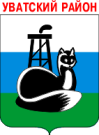 ДУМа УВАТСКОГО МУНИЦИПАЛЬНОГО РАЙОНАпротоколзаседания Думы Уватского муниципального района 4-го созываНачало заседания в 11-00 часов.Место проведения заседания – с.Уват, ул.Иртышская, д.19, каб.301 Присутствовали: 12 депутатов (установленная численность депутатов - 15). Список прилагается.Приглашены:Тубол И.М. – глава Уватского муниципального района (далее также – УМР), отсутствовал; Поспелова Н.А. – помощник председателя Думы;Рузманов В.В. – прокурор Уватского района;Шестера С.Н. – начальник отдела финансов администрации УМР;Зеленская Н.В. - начальник отдела  по молодежной политике, спорту и культуре администрации УМР;Давшевская Е.В. – начальник отдела по экономике и прогнозированию администрации УМР;Захарова С.В. – ведущий специалист сектора имущественных отношений юридического отдела администрации УМР;Коротких М.В. – ведущий специалист сектора земельных отношений юридического отдела администрации УМРБудылдин Ф.Н. - главный специалист по делам Севера администрации УМР;Школяр Т.В. – секретарь территориальной избирательной комиссии Уватского района №23;Уфимцева С.А. - председатель Комитета по образованию администрации УМР;Лобода И.Н. – заведующая поликлиникой ГБУЗ ТО «Областная больница №20» (с.Уват);Телегина Н.В. – заместитель главного врача по медицинскому обслуживанию населения. П О В Е С Т К АТоржественное вручение удостоверения депутату Думы Уватского муниципального района 4-го созыва Дивак Светлане Анатольевне. Вручает -  Секретать  ТИК  Уватского района №23Школяр Т.В.Нормативно-правовая деятельность ДумыО награждении Почетной грамотой Думы Уватского муниципального района.Докладывает – Председатель Думы  Уватского муниципального района                                                                                                                             Свяцкевич Юрий ОлеговичО внесении изменений в решение Думы Уватского муниципального района от 05.12.2012 № 141 «О бюджете Уватского муниципального района на 2013 год и на плановый период 2014 и 2015 годов».Докладывает - Председатель комиссии по бюджету, местным налогам и сборам       Нестерова Антонина Викторовна                                                                         Об утверждении Положения о звании «Почетный гражданин Уватского района» и Порядка присвоения звания «Почетный гражданин Уватского района». Докладывает - Председатель ДумыУватского муниципального районаСвяцкевич Юрий ОлеговичО внесении изменений  в решение Думы Уватского муниципального района от 23.05.2013 №184 «Об утверждении Положения о постоянных комиссиях и рабочих группах Думы Уватского муниципального района», от 29.10.2010 №4 «О составах постоянных комиссий Думы Уватского муниципального района четвертого созыва». Докладывает - Председатель ДумыУватского муниципального районаСвяцкевич Юрий ОлеговичО внесении изменений  в решение Думы Уватского муниципального района от 30.01.2013 №164 «Об утверждении Положения об аппарате Думы Уватского муниципального района». Докладывает - Председатель ДумыУватского муниципального районаСвяцкевич Юрий ОлеговичО внесении изменений в решение Думы Уватского муниципального района от 31.10.2007 №174 «Об установлении предельных нормативов предоставления земельных участков в Уватском муниципальном районе».                                                                           Докладывает - Председатель комиссиипо социально-экономическому развитию района и территориальным программам         Рахимов Хачат Мухаметрахимович7. Об одобрении проектов Дополнительных соглашений к Соглашениям о передаче органами местного самоуправления сельских поселений осуществления части своих полномочий по вопросам местного значения органам местного самоуправления муниципального района.Докладывает - Председатель комиссиипо социально-экономическому развитию района и территориальным программам         Рахимов Хачат Мухаметрахимович8. О внесении изменений в решение Думы Уватского муниципального района от 30.01.2013 № 163 «Об утверждении программы «Социально-экономическое развитие Уватского муниципального района до 2020 года». Докладывает - Председатель комиссиипо социально-экономическому развитию района и территориальным программам         Рахимов Хачат Мухаметрахимович Содокладчик – Начальник отделапо экономике и прогнозированию администрацииУватского муниципального районаДавшевская Елена Викторовна9. О внесении изменений в решение Думы Уватского муниципального района от 20.04.2007 №134 «Об утверждении Правил землепользования и застройки села Уват (правобережье) Уватского муниципального района». Докладывает - Председатель комиссиипо социально-экономическому развитию района и территориальным программам         Рахимов Хачат Мухаметрахимович10. О внесении изменений в решение Думы Уватского муниципального района от 03.11.2009 №385 «Об утверждении правил землепользования и застройки Уватского сельского поселения».Докладывает - Председатель комиссиипо социально-экономическому развитию района и территориальным программам         Рахимов Хачат Мухаметрахимович11. О внесении изменений в решение Думы Уватского муниципального района от 27.12.2005 №39 «Об утверждении Положения о порядке управления и распоряжения муниципальным имуществом в Уватском муниципальном районе».Докладывает - Председатель комиссиипо социально-экономическому развитию района и территориальным программам         Рахимов Хачат Мухаметрахимович12. О признании решений Думы Уватского муниципального района от 27.12.2005 №40, от 30.09.2008 №231 утратившими силу и отмене решения Думы Уватского муниципального района от 27.06.2013 №193.Докладывает - Председатель комиссиипо социально-экономическому развитию района и территориальным программам         Рахимов Хачат Мухаметрахимович 13. О признании утратившими силу решений Думы Уватского муниципального района. Докладывает - Председатель комиссиипо социально-экономическому развитию района и территориальным программам         Рахимов Хачат Мухаметрахимович  14. О признании решения Думы Уватского муниципального района от 22.10.2008 №258 утратившим силу.Докладывает - Председатель комиссиипо социально-экономическому развитию района и территориальным программам         Рахимов Хачат Мухаметрахимович  15. О признании решения Думы Уватского муниципального района от 22.10.2008 №259  утратившим силу.Докладывает - Председатель комиссиипо социально-экономическому развитию района и территориальным программам         Рахимов Хачат МухаметрахимовичII. Контрольная деятельность ДумыОб утверждении отчета о выполнении прогнозного плана (программы) приватизации муниципального имущества Уватского муниципального района за 2012 год (повторно, решение от 27.06.2013).      Докладчик – Ведущий специалист сектора имущественных отношений юридического  отдела  администрации Уватского муниципального районаЗахарова Светлана ВладимировнаIII. ИнформацииОб информации «Отчет об исполнении бюджета Уватского муниципального района за 1 полугодие 2013 года»  (распоряжение администрации Уватского муниципального района от 23.07.2013  № 1347-р).                                                               Докладчик -  Начальник отдела финансовадминистрации Уватского муниципального района Шестера  Светлана  НиколаевнаОб информации «О предоставлении земельных участков многодетным семьям в Уватском муниципальном районе».Докладчик – Ведущий специалист сектора земельных отношенийюридического отдела администрации Уватского муниципального района Коротких Мария ВасильевнаОб информации «О реализации приоритетного национального проекта «Доступное и комфортное жилье гражданам России» по программе «Жилище 2011-2015 гг.»».Докладчик – Главный специалист по делам Севера  администрации  Уватского муниципального района Будылдин Федор Николаевич Об информации «О результатах деятельности учреждений дополнительного образования детей Уватского муниципального района за 2012 -2013 гг.»Докладчик – Начальник отдела по молодежной политике, спорту и культуре администрации Уватского муниципального районаЗеленская Наталья ВладиславовнаОб информации «Об итогах 2012-2013 учебного года в Уватском муниципальном районе».Докладчик - Председатель Комитета по образованиюадминистрации Уватского муниципального районаУфимцева Светлана АлександровнаОб информации «О состоянии заболеваемости по онкопатологии и сердечно-сосудистой системы среди населения Уватского муниципального района».Докладчик – Заведующая поликлиникой  ГБУЗ ТО «Областная больница №20» (с.Уват)Лобода Ирина НиколаевнаПредседатель Думы                                                                                   Ю.О.СвяцкевичСекретарь заседания                                                                       	 Л.В.Шилова  19 сентября 2013 г.с.Уват                               № 6 Председатель заседанияСвяцкевич Ю.О., Председатель ДумыУватского муниципального районаСекретарь заседанияШилова Л.В., главный специалист Думы Уватского муниципального районаПредседатель Думы Свяцкевич Ю.О. ознакомил депутатов с повесткой заседания. Других предложений от депутатов об изменении и дополнении повестки не поступило.Вопрос вынесен на голосование.Председатель Думы Свяцкевич Ю.О. ознакомил депутатов с повесткой заседания. Других предложений от депутатов об изменении и дополнении повестки не поступило.Вопрос вынесен на голосование.Председатель Думы Свяцкевич Ю.О. ознакомил депутатов с повесткой заседания. Других предложений от депутатов об изменении и дополнении повестки не поступило.Вопрос вынесен на голосование.Результат голосования  по повестке в целом:Результат голосования  по повестке в целом:Результат голосования  по повестке в целом:за                       - 12против              - нетвоздержались  - нетРЕШИЛИ: Повестку Дня заседания районной Думы считать принятой.Повестку Дня заседания районной Думы считать принятой.1.СЛУШАЛИ:1.СЛУШАЛИ:1.СЛУШАЛИ:Торжественное вручение удостоверения депутату Думы Уватского муниципального района 4-го созыва Дивак Светлане Анатольевне.Торжественное вручение удостоверения депутату Думы Уватского муниципального района 4-го созыва Дивак Светлане Анатольевне.Торжественное вручение удостоверения депутату Думы Уватского муниципального района 4-го созыва Дивак Светлане Анатольевне.Торжественное вручение удостоверения депутату Думы Уватского муниципального района 4-го созыва Дивак Светлане Анатольевне.Торжественное вручение удостоверения депутату Думы Уватского муниципального района 4-го созыва Дивак Светлане Анатольевне.Торжественное вручение удостоверения депутату Думы Уватского муниципального района 4-го созыва Дивак Светлане Анатольевне.Торжественное вручение удостоверения депутату Думы Уватского муниципального района 4-го созыва Дивак Светлане Анатольевне.Школяр Т.В.: Озвучила результаты голосования на дополнительных выборах депутата Думы Уватского муниципального района  4-го созыва по одномандатному избирательному округу №3 и вручила удостоверение депутата Думы Уватского муниципального района 4-го созыва по одномандатному избирательному округу №3 Дивак Светлане Анатольевне.Школяр Т.В.: Озвучила результаты голосования на дополнительных выборах депутата Думы Уватского муниципального района  4-го созыва по одномандатному избирательному округу №3 и вручила удостоверение депутата Думы Уватского муниципального района 4-го созыва по одномандатному избирательному округу №3 Дивак Светлане Анатольевне.Школяр Т.В.: Озвучила результаты голосования на дополнительных выборах депутата Думы Уватского муниципального района  4-го созыва по одномандатному избирательному округу №3 и вручила удостоверение депутата Думы Уватского муниципального района 4-го созыва по одномандатному избирательному округу №3 Дивак Светлане Анатольевне.Школяр Т.В.: Озвучила результаты голосования на дополнительных выборах депутата Думы Уватского муниципального района  4-го созыва по одномандатному избирательному округу №3 и вручила удостоверение депутата Думы Уватского муниципального района 4-го созыва по одномандатному избирательному округу №3 Дивак Светлане Анатольевне.Школяр Т.В.: Озвучила результаты голосования на дополнительных выборах депутата Думы Уватского муниципального района  4-го созыва по одномандатному избирательному округу №3 и вручила удостоверение депутата Думы Уватского муниципального района 4-го созыва по одномандатному избирательному округу №3 Дивак Светлане Анатольевне.Школяр Т.В.: Озвучила результаты голосования на дополнительных выборах депутата Думы Уватского муниципального района  4-го созыва по одномандатному избирательному округу №3 и вручила удостоверение депутата Думы Уватского муниципального района 4-го созыва по одномандатному избирательному округу №3 Дивак Светлане Анатольевне.Школяр Т.В.: Озвучила результаты голосования на дополнительных выборах депутата Думы Уватского муниципального района  4-го созыва по одномандатному избирательному округу №3 и вручила удостоверение депутата Думы Уватского муниципального района 4-го созыва по одномандатному избирательному округу №3 Дивак Светлане Анатольевне.Школяр Т.В.: Озвучила результаты голосования на дополнительных выборах депутата Думы Уватского муниципального района  4-го созыва по одномандатному избирательному округу №3 и вручила удостоверение депутата Думы Уватского муниципального района 4-го созыва по одномандатному избирательному округу №3 Дивак Светлане Анатольевне.Школяр Т.В.: Озвучила результаты голосования на дополнительных выборах депутата Думы Уватского муниципального района  4-го созыва по одномандатному избирательному округу №3 и вручила удостоверение депутата Думы Уватского муниципального района 4-го созыва по одномандатному избирательному округу №3 Дивак Светлане Анатольевне.Школяр Т.В.: Озвучила результаты голосования на дополнительных выборах депутата Думы Уватского муниципального района  4-го созыва по одномандатному избирательному округу №3 и вручила удостоверение депутата Думы Уватского муниципального района 4-го созыва по одномандатному избирательному округу №3 Дивак Светлане Анатольевне.2.СЛУШАЛИ:2.СЛУШАЛИ:2.СЛУШАЛИ:О награждении Почетной грамотой Думы Уватского муниципального района.О награждении Почетной грамотой Думы Уватского муниципального района.О награждении Почетной грамотой Думы Уватского муниципального района.О награждении Почетной грамотой Думы Уватского муниципального района.О награждении Почетной грамотой Думы Уватского муниципального района.О награждении Почетной грамотой Думы Уватского муниципального района.О награждении Почетной грамотой Думы Уватского муниципального района.Свяцкевич Ю.О.: Субъект правотворческой инициативы – Председатель районной Думы. За многолетний добросовестный труд в финансовой системе  Уватского муниципального района,  профессионализм  и в связи с 50-летием со дня рождения предлагаю наградить Почетной грамотой Думы УМР Шестера Светлану Николаевну, начальника отдела финансов администрации УМР.За многолетний добросовестный труд в системе образования УМР, значительный вклад в нормотворческую деятельность по социально-экономическим вопросам местного самоуправления УМР предлагаю наградить Почетной грамотой Думы УМР Рахимова Хачата  Мухаметрахимовича, депутата Думы УМР 4-го созыва.  Предлагается время для вопросов.ВЫСТУПИЛИ:Калинина Т.В.: предложила депутатам утвердить проект решения.Свяцкевич Ю.О.: Субъект правотворческой инициативы – Председатель районной Думы. За многолетний добросовестный труд в финансовой системе  Уватского муниципального района,  профессионализм  и в связи с 50-летием со дня рождения предлагаю наградить Почетной грамотой Думы УМР Шестера Светлану Николаевну, начальника отдела финансов администрации УМР.За многолетний добросовестный труд в системе образования УМР, значительный вклад в нормотворческую деятельность по социально-экономическим вопросам местного самоуправления УМР предлагаю наградить Почетной грамотой Думы УМР Рахимова Хачата  Мухаметрахимовича, депутата Думы УМР 4-го созыва.  Предлагается время для вопросов.ВЫСТУПИЛИ:Калинина Т.В.: предложила депутатам утвердить проект решения.Свяцкевич Ю.О.: Субъект правотворческой инициативы – Председатель районной Думы. За многолетний добросовестный труд в финансовой системе  Уватского муниципального района,  профессионализм  и в связи с 50-летием со дня рождения предлагаю наградить Почетной грамотой Думы УМР Шестера Светлану Николаевну, начальника отдела финансов администрации УМР.За многолетний добросовестный труд в системе образования УМР, значительный вклад в нормотворческую деятельность по социально-экономическим вопросам местного самоуправления УМР предлагаю наградить Почетной грамотой Думы УМР Рахимова Хачата  Мухаметрахимовича, депутата Думы УМР 4-го созыва.  Предлагается время для вопросов.ВЫСТУПИЛИ:Калинина Т.В.: предложила депутатам утвердить проект решения.Свяцкевич Ю.О.: Субъект правотворческой инициативы – Председатель районной Думы. За многолетний добросовестный труд в финансовой системе  Уватского муниципального района,  профессионализм  и в связи с 50-летием со дня рождения предлагаю наградить Почетной грамотой Думы УМР Шестера Светлану Николаевну, начальника отдела финансов администрации УМР.За многолетний добросовестный труд в системе образования УМР, значительный вклад в нормотворческую деятельность по социально-экономическим вопросам местного самоуправления УМР предлагаю наградить Почетной грамотой Думы УМР Рахимова Хачата  Мухаметрахимовича, депутата Думы УМР 4-го созыва.  Предлагается время для вопросов.ВЫСТУПИЛИ:Калинина Т.В.: предложила депутатам утвердить проект решения.Свяцкевич Ю.О.: Субъект правотворческой инициативы – Председатель районной Думы. За многолетний добросовестный труд в финансовой системе  Уватского муниципального района,  профессионализм  и в связи с 50-летием со дня рождения предлагаю наградить Почетной грамотой Думы УМР Шестера Светлану Николаевну, начальника отдела финансов администрации УМР.За многолетний добросовестный труд в системе образования УМР, значительный вклад в нормотворческую деятельность по социально-экономическим вопросам местного самоуправления УМР предлагаю наградить Почетной грамотой Думы УМР Рахимова Хачата  Мухаметрахимовича, депутата Думы УМР 4-го созыва.  Предлагается время для вопросов.ВЫСТУПИЛИ:Калинина Т.В.: предложила депутатам утвердить проект решения.Свяцкевич Ю.О.: Субъект правотворческой инициативы – Председатель районной Думы. За многолетний добросовестный труд в финансовой системе  Уватского муниципального района,  профессионализм  и в связи с 50-летием со дня рождения предлагаю наградить Почетной грамотой Думы УМР Шестера Светлану Николаевну, начальника отдела финансов администрации УМР.За многолетний добросовестный труд в системе образования УМР, значительный вклад в нормотворческую деятельность по социально-экономическим вопросам местного самоуправления УМР предлагаю наградить Почетной грамотой Думы УМР Рахимова Хачата  Мухаметрахимовича, депутата Думы УМР 4-го созыва.  Предлагается время для вопросов.ВЫСТУПИЛИ:Калинина Т.В.: предложила депутатам утвердить проект решения.Свяцкевич Ю.О.: Субъект правотворческой инициативы – Председатель районной Думы. За многолетний добросовестный труд в финансовой системе  Уватского муниципального района,  профессионализм  и в связи с 50-летием со дня рождения предлагаю наградить Почетной грамотой Думы УМР Шестера Светлану Николаевну, начальника отдела финансов администрации УМР.За многолетний добросовестный труд в системе образования УМР, значительный вклад в нормотворческую деятельность по социально-экономическим вопросам местного самоуправления УМР предлагаю наградить Почетной грамотой Думы УМР Рахимова Хачата  Мухаметрахимовича, депутата Думы УМР 4-го созыва.  Предлагается время для вопросов.ВЫСТУПИЛИ:Калинина Т.В.: предложила депутатам утвердить проект решения.Свяцкевич Ю.О.: Субъект правотворческой инициативы – Председатель районной Думы. За многолетний добросовестный труд в финансовой системе  Уватского муниципального района,  профессионализм  и в связи с 50-летием со дня рождения предлагаю наградить Почетной грамотой Думы УМР Шестера Светлану Николаевну, начальника отдела финансов администрации УМР.За многолетний добросовестный труд в системе образования УМР, значительный вклад в нормотворческую деятельность по социально-экономическим вопросам местного самоуправления УМР предлагаю наградить Почетной грамотой Думы УМР Рахимова Хачата  Мухаметрахимовича, депутата Думы УМР 4-го созыва.  Предлагается время для вопросов.ВЫСТУПИЛИ:Калинина Т.В.: предложила депутатам утвердить проект решения.Свяцкевич Ю.О.: Субъект правотворческой инициативы – Председатель районной Думы. За многолетний добросовестный труд в финансовой системе  Уватского муниципального района,  профессионализм  и в связи с 50-летием со дня рождения предлагаю наградить Почетной грамотой Думы УМР Шестера Светлану Николаевну, начальника отдела финансов администрации УМР.За многолетний добросовестный труд в системе образования УМР, значительный вклад в нормотворческую деятельность по социально-экономическим вопросам местного самоуправления УМР предлагаю наградить Почетной грамотой Думы УМР Рахимова Хачата  Мухаметрахимовича, депутата Думы УМР 4-го созыва.  Предлагается время для вопросов.ВЫСТУПИЛИ:Калинина Т.В.: предложила депутатам утвердить проект решения.Свяцкевич Ю.О.: Субъект правотворческой инициативы – Председатель районной Думы. За многолетний добросовестный труд в финансовой системе  Уватского муниципального района,  профессионализм  и в связи с 50-летием со дня рождения предлагаю наградить Почетной грамотой Думы УМР Шестера Светлану Николаевну, начальника отдела финансов администрации УМР.За многолетний добросовестный труд в системе образования УМР, значительный вклад в нормотворческую деятельность по социально-экономическим вопросам местного самоуправления УМР предлагаю наградить Почетной грамотой Думы УМР Рахимова Хачата  Мухаметрахимовича, депутата Думы УМР 4-го созыва.  Предлагается время для вопросов.ВЫСТУПИЛИ:Калинина Т.В.: предложила депутатам утвердить проект решения.Других предложений не  поступило. Вопрос вынесен на голосование. Результат голосования:Других предложений не  поступило. Вопрос вынесен на голосование. Результат голосования:Других предложений не  поступило. Вопрос вынесен на голосование. Результат голосования:Других предложений не  поступило. Вопрос вынесен на голосование. Результат голосования:Других предложений не  поступило. Вопрос вынесен на голосование. Результат голосования:Других предложений не  поступило. Вопрос вынесен на голосование. Результат голосования:Других предложений не  поступило. Вопрос вынесен на голосование. Результат голосования:Других предложений не  поступило. Вопрос вынесен на голосование. Результат голосования:Других предложений не  поступило. Вопрос вынесен на голосование. Результат голосования:Других предложений не  поступило. Вопрос вынесен на голосование. Результат голосования:за                      - 12против              - нетвоздержались  - нетза                      - 12против              - нетвоздержались  - нетРЕШИЛИ:(Решение № 210)РЕШИЛИ:(Решение № 210)РЕШИЛИ:(Решение № 210)РЕШИЛИ:(Решение № 210)РЕШИЛИ:(Решение № 210)РЕШИЛИ:(Решение № 210)РЕШИЛИ:(Решение № 210)Принять решение «О награждении Почетной грамотой Думы Уватского муниципального района». Принять решение «О награждении Почетной грамотой Думы Уватского муниципального района». Принять решение «О награждении Почетной грамотой Думы Уватского муниципального района». 3.СЛУШАЛИ:3.СЛУШАЛИ:3.СЛУШАЛИ:О внесении изменений в решение Думы Уватского муниципального района от 05.12.2012 № 141.  О внесении изменений в решение Думы Уватского муниципального района от 05.12.2012 № 141.  О внесении изменений в решение Думы Уватского муниципального района от 05.12.2012 № 141.  О внесении изменений в решение Думы Уватского муниципального района от 05.12.2012 № 141.  О внесении изменений в решение Думы Уватского муниципального района от 05.12.2012 № 141.  О внесении изменений в решение Думы Уватского муниципального района от 05.12.2012 № 141.  О внесении изменений в решение Думы Уватского муниципального района от 05.12.2012 № 141.  Нестерова А.В.: Субъект правотворческой инициативы – Глава района. Изменения в утвержденный бюджет Уватского муниципального района на 2013 год и на плановый период 2014 и 2015 годов вносятся в соответствии с Бюджетным кодексом Российской Федерации, разделом 9 Положения о бюджетном процессе в Уватском муниципальном районе, утвержденным решением районной Думы от 11.06.2010 №448 (в редакции от 28.03.2013) и связаны с уточнением показателей утвержденного бюджета. Внесены изменения в доходную часть бюджета на сумму безвозмездных поступлений в объеме 59 936,4 тыс.рублей. Расходы бюджета Уватского муниципального района составят 7 184 560,7 тыс.руб., которые планируется направить на решение вопросов местного значения. Заключение контрольно-счетной палаты положительное. Проект решения был рассмотрен на заседании постоянной комиссии по бюджету, местным налогам и сборам. Постоянная комиссия решила рекомендовать депутатам районной Думы принять  проект решения (решение №2).Предлагается время для вопросов.ВЫСТУПИЛИ:Свяцкевич Ю.О.: предложил депутатам принять решение постоянной комиссии и утвердить проект решения.Нестерова А.В.: Субъект правотворческой инициативы – Глава района. Изменения в утвержденный бюджет Уватского муниципального района на 2013 год и на плановый период 2014 и 2015 годов вносятся в соответствии с Бюджетным кодексом Российской Федерации, разделом 9 Положения о бюджетном процессе в Уватском муниципальном районе, утвержденным решением районной Думы от 11.06.2010 №448 (в редакции от 28.03.2013) и связаны с уточнением показателей утвержденного бюджета. Внесены изменения в доходную часть бюджета на сумму безвозмездных поступлений в объеме 59 936,4 тыс.рублей. Расходы бюджета Уватского муниципального района составят 7 184 560,7 тыс.руб., которые планируется направить на решение вопросов местного значения. Заключение контрольно-счетной палаты положительное. Проект решения был рассмотрен на заседании постоянной комиссии по бюджету, местным налогам и сборам. Постоянная комиссия решила рекомендовать депутатам районной Думы принять  проект решения (решение №2).Предлагается время для вопросов.ВЫСТУПИЛИ:Свяцкевич Ю.О.: предложил депутатам принять решение постоянной комиссии и утвердить проект решения.Нестерова А.В.: Субъект правотворческой инициативы – Глава района. Изменения в утвержденный бюджет Уватского муниципального района на 2013 год и на плановый период 2014 и 2015 годов вносятся в соответствии с Бюджетным кодексом Российской Федерации, разделом 9 Положения о бюджетном процессе в Уватском муниципальном районе, утвержденным решением районной Думы от 11.06.2010 №448 (в редакции от 28.03.2013) и связаны с уточнением показателей утвержденного бюджета. Внесены изменения в доходную часть бюджета на сумму безвозмездных поступлений в объеме 59 936,4 тыс.рублей. Расходы бюджета Уватского муниципального района составят 7 184 560,7 тыс.руб., которые планируется направить на решение вопросов местного значения. Заключение контрольно-счетной палаты положительное. Проект решения был рассмотрен на заседании постоянной комиссии по бюджету, местным налогам и сборам. Постоянная комиссия решила рекомендовать депутатам районной Думы принять  проект решения (решение №2).Предлагается время для вопросов.ВЫСТУПИЛИ:Свяцкевич Ю.О.: предложил депутатам принять решение постоянной комиссии и утвердить проект решения.Нестерова А.В.: Субъект правотворческой инициативы – Глава района. Изменения в утвержденный бюджет Уватского муниципального района на 2013 год и на плановый период 2014 и 2015 годов вносятся в соответствии с Бюджетным кодексом Российской Федерации, разделом 9 Положения о бюджетном процессе в Уватском муниципальном районе, утвержденным решением районной Думы от 11.06.2010 №448 (в редакции от 28.03.2013) и связаны с уточнением показателей утвержденного бюджета. Внесены изменения в доходную часть бюджета на сумму безвозмездных поступлений в объеме 59 936,4 тыс.рублей. Расходы бюджета Уватского муниципального района составят 7 184 560,7 тыс.руб., которые планируется направить на решение вопросов местного значения. Заключение контрольно-счетной палаты положительное. Проект решения был рассмотрен на заседании постоянной комиссии по бюджету, местным налогам и сборам. Постоянная комиссия решила рекомендовать депутатам районной Думы принять  проект решения (решение №2).Предлагается время для вопросов.ВЫСТУПИЛИ:Свяцкевич Ю.О.: предложил депутатам принять решение постоянной комиссии и утвердить проект решения.Нестерова А.В.: Субъект правотворческой инициативы – Глава района. Изменения в утвержденный бюджет Уватского муниципального района на 2013 год и на плановый период 2014 и 2015 годов вносятся в соответствии с Бюджетным кодексом Российской Федерации, разделом 9 Положения о бюджетном процессе в Уватском муниципальном районе, утвержденным решением районной Думы от 11.06.2010 №448 (в редакции от 28.03.2013) и связаны с уточнением показателей утвержденного бюджета. Внесены изменения в доходную часть бюджета на сумму безвозмездных поступлений в объеме 59 936,4 тыс.рублей. Расходы бюджета Уватского муниципального района составят 7 184 560,7 тыс.руб., которые планируется направить на решение вопросов местного значения. Заключение контрольно-счетной палаты положительное. Проект решения был рассмотрен на заседании постоянной комиссии по бюджету, местным налогам и сборам. Постоянная комиссия решила рекомендовать депутатам районной Думы принять  проект решения (решение №2).Предлагается время для вопросов.ВЫСТУПИЛИ:Свяцкевич Ю.О.: предложил депутатам принять решение постоянной комиссии и утвердить проект решения.Нестерова А.В.: Субъект правотворческой инициативы – Глава района. Изменения в утвержденный бюджет Уватского муниципального района на 2013 год и на плановый период 2014 и 2015 годов вносятся в соответствии с Бюджетным кодексом Российской Федерации, разделом 9 Положения о бюджетном процессе в Уватском муниципальном районе, утвержденным решением районной Думы от 11.06.2010 №448 (в редакции от 28.03.2013) и связаны с уточнением показателей утвержденного бюджета. Внесены изменения в доходную часть бюджета на сумму безвозмездных поступлений в объеме 59 936,4 тыс.рублей. Расходы бюджета Уватского муниципального района составят 7 184 560,7 тыс.руб., которые планируется направить на решение вопросов местного значения. Заключение контрольно-счетной палаты положительное. Проект решения был рассмотрен на заседании постоянной комиссии по бюджету, местным налогам и сборам. Постоянная комиссия решила рекомендовать депутатам районной Думы принять  проект решения (решение №2).Предлагается время для вопросов.ВЫСТУПИЛИ:Свяцкевич Ю.О.: предложил депутатам принять решение постоянной комиссии и утвердить проект решения.Нестерова А.В.: Субъект правотворческой инициативы – Глава района. Изменения в утвержденный бюджет Уватского муниципального района на 2013 год и на плановый период 2014 и 2015 годов вносятся в соответствии с Бюджетным кодексом Российской Федерации, разделом 9 Положения о бюджетном процессе в Уватском муниципальном районе, утвержденным решением районной Думы от 11.06.2010 №448 (в редакции от 28.03.2013) и связаны с уточнением показателей утвержденного бюджета. Внесены изменения в доходную часть бюджета на сумму безвозмездных поступлений в объеме 59 936,4 тыс.рублей. Расходы бюджета Уватского муниципального района составят 7 184 560,7 тыс.руб., которые планируется направить на решение вопросов местного значения. Заключение контрольно-счетной палаты положительное. Проект решения был рассмотрен на заседании постоянной комиссии по бюджету, местным налогам и сборам. Постоянная комиссия решила рекомендовать депутатам районной Думы принять  проект решения (решение №2).Предлагается время для вопросов.ВЫСТУПИЛИ:Свяцкевич Ю.О.: предложил депутатам принять решение постоянной комиссии и утвердить проект решения.Нестерова А.В.: Субъект правотворческой инициативы – Глава района. Изменения в утвержденный бюджет Уватского муниципального района на 2013 год и на плановый период 2014 и 2015 годов вносятся в соответствии с Бюджетным кодексом Российской Федерации, разделом 9 Положения о бюджетном процессе в Уватском муниципальном районе, утвержденным решением районной Думы от 11.06.2010 №448 (в редакции от 28.03.2013) и связаны с уточнением показателей утвержденного бюджета. Внесены изменения в доходную часть бюджета на сумму безвозмездных поступлений в объеме 59 936,4 тыс.рублей. Расходы бюджета Уватского муниципального района составят 7 184 560,7 тыс.руб., которые планируется направить на решение вопросов местного значения. Заключение контрольно-счетной палаты положительное. Проект решения был рассмотрен на заседании постоянной комиссии по бюджету, местным налогам и сборам. Постоянная комиссия решила рекомендовать депутатам районной Думы принять  проект решения (решение №2).Предлагается время для вопросов.ВЫСТУПИЛИ:Свяцкевич Ю.О.: предложил депутатам принять решение постоянной комиссии и утвердить проект решения.Нестерова А.В.: Субъект правотворческой инициативы – Глава района. Изменения в утвержденный бюджет Уватского муниципального района на 2013 год и на плановый период 2014 и 2015 годов вносятся в соответствии с Бюджетным кодексом Российской Федерации, разделом 9 Положения о бюджетном процессе в Уватском муниципальном районе, утвержденным решением районной Думы от 11.06.2010 №448 (в редакции от 28.03.2013) и связаны с уточнением показателей утвержденного бюджета. Внесены изменения в доходную часть бюджета на сумму безвозмездных поступлений в объеме 59 936,4 тыс.рублей. Расходы бюджета Уватского муниципального района составят 7 184 560,7 тыс.руб., которые планируется направить на решение вопросов местного значения. Заключение контрольно-счетной палаты положительное. Проект решения был рассмотрен на заседании постоянной комиссии по бюджету, местным налогам и сборам. Постоянная комиссия решила рекомендовать депутатам районной Думы принять  проект решения (решение №2).Предлагается время для вопросов.ВЫСТУПИЛИ:Свяцкевич Ю.О.: предложил депутатам принять решение постоянной комиссии и утвердить проект решения.Нестерова А.В.: Субъект правотворческой инициативы – Глава района. Изменения в утвержденный бюджет Уватского муниципального района на 2013 год и на плановый период 2014 и 2015 годов вносятся в соответствии с Бюджетным кодексом Российской Федерации, разделом 9 Положения о бюджетном процессе в Уватском муниципальном районе, утвержденным решением районной Думы от 11.06.2010 №448 (в редакции от 28.03.2013) и связаны с уточнением показателей утвержденного бюджета. Внесены изменения в доходную часть бюджета на сумму безвозмездных поступлений в объеме 59 936,4 тыс.рублей. Расходы бюджета Уватского муниципального района составят 7 184 560,7 тыс.руб., которые планируется направить на решение вопросов местного значения. Заключение контрольно-счетной палаты положительное. Проект решения был рассмотрен на заседании постоянной комиссии по бюджету, местным налогам и сборам. Постоянная комиссия решила рекомендовать депутатам районной Думы принять  проект решения (решение №2).Предлагается время для вопросов.ВЫСТУПИЛИ:Свяцкевич Ю.О.: предложил депутатам принять решение постоянной комиссии и утвердить проект решения.Других предложений не  поступило. Вопрос вынесен на голосование. Результат голосования:Других предложений не  поступило. Вопрос вынесен на голосование. Результат голосования:Других предложений не  поступило. Вопрос вынесен на голосование. Результат голосования:Других предложений не  поступило. Вопрос вынесен на голосование. Результат голосования:Других предложений не  поступило. Вопрос вынесен на голосование. Результат голосования:Других предложений не  поступило. Вопрос вынесен на голосование. Результат голосования:Других предложений не  поступило. Вопрос вынесен на голосование. Результат голосования:Других предложений не  поступило. Вопрос вынесен на голосование. Результат голосования:Других предложений не  поступило. Вопрос вынесен на голосование. Результат голосования:Других предложений не  поступило. Вопрос вынесен на голосование. Результат голосования:за                      - 12против              - нетвоздержались  - нетза                      - 12против              - нетвоздержались  - нетРЕШИЛИ:(Решение № 211)РЕШИЛИ:(Решение № 211)РЕШИЛИ:(Решение № 211)РЕШИЛИ:(Решение № 211)РЕШИЛИ:(Решение № 211)РЕШИЛИ:(Решение № 211)Принять решение «О внесении изменений в решение Думы Уватского муниципального района от 05.12.2012 № 141». Принять решение «О внесении изменений в решение Думы Уватского муниципального района от 05.12.2012 № 141». Принять решение «О внесении изменений в решение Думы Уватского муниципального района от 05.12.2012 № 141». Принять решение «О внесении изменений в решение Думы Уватского муниципального района от 05.12.2012 № 141». 4. СЛУШАЛИ:4. СЛУШАЛИ:4. СЛУШАЛИ:Об утверждении Положения о звании «Почетный гражданин Уватского района» и Порядка присвоения звания «Почетный гражданин Уватского района»».Об утверждении Положения о звании «Почетный гражданин Уватского района» и Порядка присвоения звания «Почетный гражданин Уватского района»».Об утверждении Положения о звании «Почетный гражданин Уватского района» и Порядка присвоения звания «Почетный гражданин Уватского района»».Об утверждении Положения о звании «Почетный гражданин Уватского района» и Порядка присвоения звания «Почетный гражданин Уватского района»».Об утверждении Положения о звании «Почетный гражданин Уватского района» и Порядка присвоения звания «Почетный гражданин Уватского района»».Об утверждении Положения о звании «Почетный гражданин Уватского района» и Порядка присвоения звания «Почетный гражданин Уватского района»».Об утверждении Положения о звании «Почетный гражданин Уватского района» и Порядка присвоения звания «Почетный гражданин Уватского района»».Свяцкевич Ю.О.: Субъект правотворческой инициативы – Председатель районной Думы. Проект решения разработан в соответствии со 131-ФЗ от 06.10.2003 «Об общих принципах организации местного самоуправления в РФ», Уставом УМР в целях признания выдающихся заслуг граждан перед жителями УМР, поощрения их личной деятельности, направленной на обеспечение благополучия, развития и процветания УМР и его граждан. Положение определяет основания для присвоения звания,  права и льготы граждан, удостоенные данного звания, порядок присвоения звания.   Предлагается время для вопросов.ВЫСТУПИЛИ:Калинина Т.В.: предложила депутатам утвердить проект решения.Свяцкевич Ю.О.: Субъект правотворческой инициативы – Председатель районной Думы. Проект решения разработан в соответствии со 131-ФЗ от 06.10.2003 «Об общих принципах организации местного самоуправления в РФ», Уставом УМР в целях признания выдающихся заслуг граждан перед жителями УМР, поощрения их личной деятельности, направленной на обеспечение благополучия, развития и процветания УМР и его граждан. Положение определяет основания для присвоения звания,  права и льготы граждан, удостоенные данного звания, порядок присвоения звания.   Предлагается время для вопросов.ВЫСТУПИЛИ:Калинина Т.В.: предложила депутатам утвердить проект решения.Свяцкевич Ю.О.: Субъект правотворческой инициативы – Председатель районной Думы. Проект решения разработан в соответствии со 131-ФЗ от 06.10.2003 «Об общих принципах организации местного самоуправления в РФ», Уставом УМР в целях признания выдающихся заслуг граждан перед жителями УМР, поощрения их личной деятельности, направленной на обеспечение благополучия, развития и процветания УМР и его граждан. Положение определяет основания для присвоения звания,  права и льготы граждан, удостоенные данного звания, порядок присвоения звания.   Предлагается время для вопросов.ВЫСТУПИЛИ:Калинина Т.В.: предложила депутатам утвердить проект решения.Свяцкевич Ю.О.: Субъект правотворческой инициативы – Председатель районной Думы. Проект решения разработан в соответствии со 131-ФЗ от 06.10.2003 «Об общих принципах организации местного самоуправления в РФ», Уставом УМР в целях признания выдающихся заслуг граждан перед жителями УМР, поощрения их личной деятельности, направленной на обеспечение благополучия, развития и процветания УМР и его граждан. Положение определяет основания для присвоения звания,  права и льготы граждан, удостоенные данного звания, порядок присвоения звания.   Предлагается время для вопросов.ВЫСТУПИЛИ:Калинина Т.В.: предложила депутатам утвердить проект решения.Свяцкевич Ю.О.: Субъект правотворческой инициативы – Председатель районной Думы. Проект решения разработан в соответствии со 131-ФЗ от 06.10.2003 «Об общих принципах организации местного самоуправления в РФ», Уставом УМР в целях признания выдающихся заслуг граждан перед жителями УМР, поощрения их личной деятельности, направленной на обеспечение благополучия, развития и процветания УМР и его граждан. Положение определяет основания для присвоения звания,  права и льготы граждан, удостоенные данного звания, порядок присвоения звания.   Предлагается время для вопросов.ВЫСТУПИЛИ:Калинина Т.В.: предложила депутатам утвердить проект решения.Свяцкевич Ю.О.: Субъект правотворческой инициативы – Председатель районной Думы. Проект решения разработан в соответствии со 131-ФЗ от 06.10.2003 «Об общих принципах организации местного самоуправления в РФ», Уставом УМР в целях признания выдающихся заслуг граждан перед жителями УМР, поощрения их личной деятельности, направленной на обеспечение благополучия, развития и процветания УМР и его граждан. Положение определяет основания для присвоения звания,  права и льготы граждан, удостоенные данного звания, порядок присвоения звания.   Предлагается время для вопросов.ВЫСТУПИЛИ:Калинина Т.В.: предложила депутатам утвердить проект решения.Свяцкевич Ю.О.: Субъект правотворческой инициативы – Председатель районной Думы. Проект решения разработан в соответствии со 131-ФЗ от 06.10.2003 «Об общих принципах организации местного самоуправления в РФ», Уставом УМР в целях признания выдающихся заслуг граждан перед жителями УМР, поощрения их личной деятельности, направленной на обеспечение благополучия, развития и процветания УМР и его граждан. Положение определяет основания для присвоения звания,  права и льготы граждан, удостоенные данного звания, порядок присвоения звания.   Предлагается время для вопросов.ВЫСТУПИЛИ:Калинина Т.В.: предложила депутатам утвердить проект решения.Свяцкевич Ю.О.: Субъект правотворческой инициативы – Председатель районной Думы. Проект решения разработан в соответствии со 131-ФЗ от 06.10.2003 «Об общих принципах организации местного самоуправления в РФ», Уставом УМР в целях признания выдающихся заслуг граждан перед жителями УМР, поощрения их личной деятельности, направленной на обеспечение благополучия, развития и процветания УМР и его граждан. Положение определяет основания для присвоения звания,  права и льготы граждан, удостоенные данного звания, порядок присвоения звания.   Предлагается время для вопросов.ВЫСТУПИЛИ:Калинина Т.В.: предложила депутатам утвердить проект решения.Свяцкевич Ю.О.: Субъект правотворческой инициативы – Председатель районной Думы. Проект решения разработан в соответствии со 131-ФЗ от 06.10.2003 «Об общих принципах организации местного самоуправления в РФ», Уставом УМР в целях признания выдающихся заслуг граждан перед жителями УМР, поощрения их личной деятельности, направленной на обеспечение благополучия, развития и процветания УМР и его граждан. Положение определяет основания для присвоения звания,  права и льготы граждан, удостоенные данного звания, порядок присвоения звания.   Предлагается время для вопросов.ВЫСТУПИЛИ:Калинина Т.В.: предложила депутатам утвердить проект решения.Свяцкевич Ю.О.: Субъект правотворческой инициативы – Председатель районной Думы. Проект решения разработан в соответствии со 131-ФЗ от 06.10.2003 «Об общих принципах организации местного самоуправления в РФ», Уставом УМР в целях признания выдающихся заслуг граждан перед жителями УМР, поощрения их личной деятельности, направленной на обеспечение благополучия, развития и процветания УМР и его граждан. Положение определяет основания для присвоения звания,  права и льготы граждан, удостоенные данного звания, порядок присвоения звания.   Предлагается время для вопросов.ВЫСТУПИЛИ:Калинина Т.В.: предложила депутатам утвердить проект решения.Других предложений не  поступило. Вопрос вынесен на голосование. Результат голосования:Других предложений не  поступило. Вопрос вынесен на голосование. Результат голосования:Других предложений не  поступило. Вопрос вынесен на голосование. Результат голосования:Других предложений не  поступило. Вопрос вынесен на голосование. Результат голосования:Других предложений не  поступило. Вопрос вынесен на голосование. Результат голосования:Других предложений не  поступило. Вопрос вынесен на голосование. Результат голосования:Других предложений не  поступило. Вопрос вынесен на голосование. Результат голосования:Других предложений не  поступило. Вопрос вынесен на голосование. Результат голосования:Других предложений не  поступило. Вопрос вынесен на голосование. Результат голосования:Других предложений не  поступило. Вопрос вынесен на голосование. Результат голосования:за                      - 12против              - нетвоздержались  - нетза                      - 12против              - нетвоздержались  - нетза                      - 12против              - нетвоздержались  - нетРЕШИЛИ:(Решение № 212)РЕШИЛИ:(Решение № 212)РЕШИЛИ:(Решение № 212)Принять решение «Об утверждении Положения о звании «Почетный гражданин Уватского района» и Порядка присвоения звания «Почетный гражданин Уватского района»».Принять решение «Об утверждении Положения о звании «Почетный гражданин Уватского района» и Порядка присвоения звания «Почетный гражданин Уватского района»».Принять решение «Об утверждении Положения о звании «Почетный гражданин Уватского района» и Порядка присвоения звания «Почетный гражданин Уватского района»».Принять решение «Об утверждении Положения о звании «Почетный гражданин Уватского района» и Порядка присвоения звания «Почетный гражданин Уватского района»».Принять решение «Об утверждении Положения о звании «Почетный гражданин Уватского района» и Порядка присвоения звания «Почетный гражданин Уватского района»».Принять решение «Об утверждении Положения о звании «Почетный гражданин Уватского района» и Порядка присвоения звания «Почетный гражданин Уватского района»».Принять решение «Об утверждении Положения о звании «Почетный гражданин Уватского района» и Порядка присвоения звания «Почетный гражданин Уватского района»».5.СЛУШАЛИ:О внесении изменений  в решение Думы Уватского муниципального района от 23.05.2013 №184, от 29.10.2010 №4. О внесении изменений  в решение Думы Уватского муниципального района от 23.05.2013 №184, от 29.10.2010 №4. О внесении изменений  в решение Думы Уватского муниципального района от 23.05.2013 №184, от 29.10.2010 №4. О внесении изменений  в решение Думы Уватского муниципального района от 23.05.2013 №184, от 29.10.2010 №4. О внесении изменений  в решение Думы Уватского муниципального района от 23.05.2013 №184, от 29.10.2010 №4. О внесении изменений  в решение Думы Уватского муниципального района от 23.05.2013 №184, от 29.10.2010 №4. Свяцкевич Ю.О.: Субъект правотворческой инициативы – Председатель районной Думы. Данный проект разработан в соответствии с Уставом УМР, Регламентом работы Думы УМР. В связи с тем, что на рассмотрение районной Думы выносится много проектов решений, касающихся вопросов деятельности органов местного самоуправления и градостроительной деятельности предлагается  создать постоянную  комиссию по местному самоуправлению и градостроительной деятельности. С учетом  предлагаемых изменений в решении Думы УМР от 23.05.2013 №184 «Об утверждении Положения о постоянных комиссиях и рабочих группах Думы УМР» будет определено, что районная  Дума образует три постоянные комиссии.  Председатель районной Думы огласил список депутатов, предлагаемых в качестве кандидатов в члены постоянной комиссии по местному самоуправлению и градостроительной деятельности в следующем составе: Арчаков В.В., Головян С.В., Гребень В.И., Дивак С.А., Свяцкевич Ю.О. и предложил избрать председателем данной постоянной комиссии Головян С.В.Предлагается время для вопросов. ВЫСТУПИЛИ:Калинина Т.В.: Свяцкевич Ю.О.: Субъект правотворческой инициативы – Председатель районной Думы. Данный проект разработан в соответствии с Уставом УМР, Регламентом работы Думы УМР. В связи с тем, что на рассмотрение районной Думы выносится много проектов решений, касающихся вопросов деятельности органов местного самоуправления и градостроительной деятельности предлагается  создать постоянную  комиссию по местному самоуправлению и градостроительной деятельности. С учетом  предлагаемых изменений в решении Думы УМР от 23.05.2013 №184 «Об утверждении Положения о постоянных комиссиях и рабочих группах Думы УМР» будет определено, что районная  Дума образует три постоянные комиссии.  Председатель районной Думы огласил список депутатов, предлагаемых в качестве кандидатов в члены постоянной комиссии по местному самоуправлению и градостроительной деятельности в следующем составе: Арчаков В.В., Головян С.В., Гребень В.И., Дивак С.А., Свяцкевич Ю.О. и предложил избрать председателем данной постоянной комиссии Головян С.В.Предлагается время для вопросов. ВЫСТУПИЛИ:Калинина Т.В.: Свяцкевич Ю.О.: Субъект правотворческой инициативы – Председатель районной Думы. Данный проект разработан в соответствии с Уставом УМР, Регламентом работы Думы УМР. В связи с тем, что на рассмотрение районной Думы выносится много проектов решений, касающихся вопросов деятельности органов местного самоуправления и градостроительной деятельности предлагается  создать постоянную  комиссию по местному самоуправлению и градостроительной деятельности. С учетом  предлагаемых изменений в решении Думы УМР от 23.05.2013 №184 «Об утверждении Положения о постоянных комиссиях и рабочих группах Думы УМР» будет определено, что районная  Дума образует три постоянные комиссии.  Председатель районной Думы огласил список депутатов, предлагаемых в качестве кандидатов в члены постоянной комиссии по местному самоуправлению и градостроительной деятельности в следующем составе: Арчаков В.В., Головян С.В., Гребень В.И., Дивак С.А., Свяцкевич Ю.О. и предложил избрать председателем данной постоянной комиссии Головян С.В.Предлагается время для вопросов. ВЫСТУПИЛИ:Калинина Т.В.: Свяцкевич Ю.О.: Субъект правотворческой инициативы – Председатель районной Думы. Данный проект разработан в соответствии с Уставом УМР, Регламентом работы Думы УМР. В связи с тем, что на рассмотрение районной Думы выносится много проектов решений, касающихся вопросов деятельности органов местного самоуправления и градостроительной деятельности предлагается  создать постоянную  комиссию по местному самоуправлению и градостроительной деятельности. С учетом  предлагаемых изменений в решении Думы УМР от 23.05.2013 №184 «Об утверждении Положения о постоянных комиссиях и рабочих группах Думы УМР» будет определено, что районная  Дума образует три постоянные комиссии.  Председатель районной Думы огласил список депутатов, предлагаемых в качестве кандидатов в члены постоянной комиссии по местному самоуправлению и градостроительной деятельности в следующем составе: Арчаков В.В., Головян С.В., Гребень В.И., Дивак С.А., Свяцкевич Ю.О. и предложил избрать председателем данной постоянной комиссии Головян С.В.Предлагается время для вопросов. ВЫСТУПИЛИ:Калинина Т.В.: Свяцкевич Ю.О.: Субъект правотворческой инициативы – Председатель районной Думы. Данный проект разработан в соответствии с Уставом УМР, Регламентом работы Думы УМР. В связи с тем, что на рассмотрение районной Думы выносится много проектов решений, касающихся вопросов деятельности органов местного самоуправления и градостроительной деятельности предлагается  создать постоянную  комиссию по местному самоуправлению и градостроительной деятельности. С учетом  предлагаемых изменений в решении Думы УМР от 23.05.2013 №184 «Об утверждении Положения о постоянных комиссиях и рабочих группах Думы УМР» будет определено, что районная  Дума образует три постоянные комиссии.  Председатель районной Думы огласил список депутатов, предлагаемых в качестве кандидатов в члены постоянной комиссии по местному самоуправлению и градостроительной деятельности в следующем составе: Арчаков В.В., Головян С.В., Гребень В.И., Дивак С.А., Свяцкевич Ю.О. и предложил избрать председателем данной постоянной комиссии Головян С.В.Предлагается время для вопросов. ВЫСТУПИЛИ:Калинина Т.В.: Свяцкевич Ю.О.: Субъект правотворческой инициативы – Председатель районной Думы. Данный проект разработан в соответствии с Уставом УМР, Регламентом работы Думы УМР. В связи с тем, что на рассмотрение районной Думы выносится много проектов решений, касающихся вопросов деятельности органов местного самоуправления и градостроительной деятельности предлагается  создать постоянную  комиссию по местному самоуправлению и градостроительной деятельности. С учетом  предлагаемых изменений в решении Думы УМР от 23.05.2013 №184 «Об утверждении Положения о постоянных комиссиях и рабочих группах Думы УМР» будет определено, что районная  Дума образует три постоянные комиссии.  Председатель районной Думы огласил список депутатов, предлагаемых в качестве кандидатов в члены постоянной комиссии по местному самоуправлению и градостроительной деятельности в следующем составе: Арчаков В.В., Головян С.В., Гребень В.И., Дивак С.А., Свяцкевич Ю.О. и предложил избрать председателем данной постоянной комиссии Головян С.В.Предлагается время для вопросов. ВЫСТУПИЛИ:Калинина Т.В.: Свяцкевич Ю.О.: Субъект правотворческой инициативы – Председатель районной Думы. Данный проект разработан в соответствии с Уставом УМР, Регламентом работы Думы УМР. В связи с тем, что на рассмотрение районной Думы выносится много проектов решений, касающихся вопросов деятельности органов местного самоуправления и градостроительной деятельности предлагается  создать постоянную  комиссию по местному самоуправлению и градостроительной деятельности. С учетом  предлагаемых изменений в решении Думы УМР от 23.05.2013 №184 «Об утверждении Положения о постоянных комиссиях и рабочих группах Думы УМР» будет определено, что районная  Дума образует три постоянные комиссии.  Председатель районной Думы огласил список депутатов, предлагаемых в качестве кандидатов в члены постоянной комиссии по местному самоуправлению и градостроительной деятельности в следующем составе: Арчаков В.В., Головян С.В., Гребень В.И., Дивак С.А., Свяцкевич Ю.О. и предложил избрать председателем данной постоянной комиссии Головян С.В.Предлагается время для вопросов. ВЫСТУПИЛИ:Калинина Т.В.: Вопрос по кандидатурам в состав постоянной комиссии по местному самоуправлению и градостроительной деятельности вынесен на голосование. Результат голосования по каждой кандидатуре:Вопрос по кандидатурам в состав постоянной комиссии по местному самоуправлению и градостроительной деятельности вынесен на голосование. Результат голосования по каждой кандидатуре:Вопрос по кандидатурам в состав постоянной комиссии по местному самоуправлению и градостроительной деятельности вынесен на голосование. Результат голосования по каждой кандидатуре:Вопрос по кандидатурам в состав постоянной комиссии по местному самоуправлению и градостроительной деятельности вынесен на голосование. Результат голосования по каждой кандидатуре:Вопрос по кандидатурам в состав постоянной комиссии по местному самоуправлению и градостроительной деятельности вынесен на голосование. Результат голосования по каждой кандидатуре:Вопрос по кандидатурам в состав постоянной комиссии по местному самоуправлению и градостроительной деятельности вынесен на голосование. Результат голосования по каждой кандидатуре:Вопрос по кандидатурам в состав постоянной комиссии по местному самоуправлению и градостроительной деятельности вынесен на голосование. Результат голосования по каждой кандидатуре:за                      - 11против              -  нетвоздержались  - 1за                      - 11против              -  нетвоздержались  - 1Вопрос по избранию Головян С.В. председателем постоянной комиссии по местному самоуправлению и градостроительной деятельности вынесен на голосование. Результат голосованияВопрос по избранию Головян С.В. председателем постоянной комиссии по местному самоуправлению и градостроительной деятельности вынесен на голосование. Результат голосованияВопрос по избранию Головян С.В. председателем постоянной комиссии по местному самоуправлению и градостроительной деятельности вынесен на голосование. Результат голосованияВопрос по избранию Головян С.В. председателем постоянной комиссии по местному самоуправлению и градостроительной деятельности вынесен на голосование. Результат голосованияВопрос по избранию Головян С.В. председателем постоянной комиссии по местному самоуправлению и градостроительной деятельности вынесен на голосование. Результат голосованияВопрос по избранию Головян С.В. председателем постоянной комиссии по местному самоуправлению и градостроительной деятельности вынесен на голосование. Результат голосованияВопрос по избранию Головян С.В. председателем постоянной комиссии по местному самоуправлению и градостроительной деятельности вынесен на голосование. Результат голосованияза                      - 11против              -  нетвоздержались  - 1за                      - 11против              -  нетвоздержались  - 1Предложила депутатам утвердить проект решения в целом. Других предложений не  поступило.Результат голосования по проекту решения  в целом:Предложила депутатам утвердить проект решения в целом. Других предложений не  поступило.Результат голосования по проекту решения  в целом:Предложила депутатам утвердить проект решения в целом. Других предложений не  поступило.Результат голосования по проекту решения  в целом:Предложила депутатам утвердить проект решения в целом. Других предложений не  поступило.Результат голосования по проекту решения  в целом:Предложила депутатам утвердить проект решения в целом. Других предложений не  поступило.Результат голосования по проекту решения  в целом:Предложила депутатам утвердить проект решения в целом. Других предложений не  поступило.Результат голосования по проекту решения  в целом:Предложила депутатам утвердить проект решения в целом. Других предложений не  поступило.Результат голосования по проекту решения  в целом:за                      - 12против              -  нетвоздержались  - нетза                      - 12против              -  нетвоздержались  - нетРЕШИЛИ:(Решение № 213)РЕШИЛИ:(Решение № 213)РЕШИЛИ:(Решение № 213)РЕШИЛИ:(Решение № 213)Принять решение «О внесении изменений  в решение Думы Уватского муниципального района от 23.05.2013 №184, от 29.10.2010 №4.  Принять решение «О внесении изменений  в решение Думы Уватского муниципального района от 23.05.2013 №184, от 29.10.2010 №4.  Принять решение «О внесении изменений  в решение Думы Уватского муниципального района от 23.05.2013 №184, от 29.10.2010 №4.  6.СЛУШАЛИ:О внесении изменений в решение Думы  Уватского муниципального района от 30.01.2013 №164.  О внесении изменений в решение Думы  Уватского муниципального района от 30.01.2013 №164.  О внесении изменений в решение Думы  Уватского муниципального района от 30.01.2013 №164.  О внесении изменений в решение Думы  Уватского муниципального района от 30.01.2013 №164.  О внесении изменений в решение Думы  Уватского муниципального района от 30.01.2013 №164.  О внесении изменений в решение Думы  Уватского муниципального района от 30.01.2013 №164.  Свяцкевич Ю.О..: Субъект правотворческой инициативы – Председатель районной Думы. Проект решения разработан в соответствии с Уставом УМР и Регламентом работы Думы УМР. Внесены изменения в раздел «Структура и руководство аппарата Думы»  в части полномочий помощника Председателя  Думы. Предлагается время для вопросов.ВЫСТУПИЛИ:Калинина Т.В.: предложила депутатам утвердить проект решения.Свяцкевич Ю.О..: Субъект правотворческой инициативы – Председатель районной Думы. Проект решения разработан в соответствии с Уставом УМР и Регламентом работы Думы УМР. Внесены изменения в раздел «Структура и руководство аппарата Думы»  в части полномочий помощника Председателя  Думы. Предлагается время для вопросов.ВЫСТУПИЛИ:Калинина Т.В.: предложила депутатам утвердить проект решения.Свяцкевич Ю.О..: Субъект правотворческой инициативы – Председатель районной Думы. Проект решения разработан в соответствии с Уставом УМР и Регламентом работы Думы УМР. Внесены изменения в раздел «Структура и руководство аппарата Думы»  в части полномочий помощника Председателя  Думы. Предлагается время для вопросов.ВЫСТУПИЛИ:Калинина Т.В.: предложила депутатам утвердить проект решения.Свяцкевич Ю.О..: Субъект правотворческой инициативы – Председатель районной Думы. Проект решения разработан в соответствии с Уставом УМР и Регламентом работы Думы УМР. Внесены изменения в раздел «Структура и руководство аппарата Думы»  в части полномочий помощника Председателя  Думы. Предлагается время для вопросов.ВЫСТУПИЛИ:Калинина Т.В.: предложила депутатам утвердить проект решения.Свяцкевич Ю.О..: Субъект правотворческой инициативы – Председатель районной Думы. Проект решения разработан в соответствии с Уставом УМР и Регламентом работы Думы УМР. Внесены изменения в раздел «Структура и руководство аппарата Думы»  в части полномочий помощника Председателя  Думы. Предлагается время для вопросов.ВЫСТУПИЛИ:Калинина Т.В.: предложила депутатам утвердить проект решения.Свяцкевич Ю.О..: Субъект правотворческой инициативы – Председатель районной Думы. Проект решения разработан в соответствии с Уставом УМР и Регламентом работы Думы УМР. Внесены изменения в раздел «Структура и руководство аппарата Думы»  в части полномочий помощника Председателя  Думы. Предлагается время для вопросов.ВЫСТУПИЛИ:Калинина Т.В.: предложила депутатам утвердить проект решения.Свяцкевич Ю.О..: Субъект правотворческой инициативы – Председатель районной Думы. Проект решения разработан в соответствии с Уставом УМР и Регламентом работы Думы УМР. Внесены изменения в раздел «Структура и руководство аппарата Думы»  в части полномочий помощника Председателя  Думы. Предлагается время для вопросов.ВЫСТУПИЛИ:Калинина Т.В.: предложила депутатам утвердить проект решения.Других предложений не  поступило. Вопрос вынесен на голосование. Результат голосования:Других предложений не  поступило. Вопрос вынесен на голосование. Результат голосования:Других предложений не  поступило. Вопрос вынесен на голосование. Результат голосования:Других предложений не  поступило. Вопрос вынесен на голосование. Результат голосования:Других предложений не  поступило. Вопрос вынесен на голосование. Результат голосования:Других предложений не  поступило. Вопрос вынесен на голосование. Результат голосования:Других предложений не  поступило. Вопрос вынесен на голосование. Результат голосования:за                      - 12против              - нетвоздержались  - нетза                      - 12против              - нетвоздержались  - нетРЕШИЛИ:(Решение №214)РЕШИЛИ:(Решение №214)РЕШИЛИ:(Решение №214)РЕШИЛИ:(Решение №214)Принять решение «О внесении изменений в решение Думы  Уватского муниципального района от 30.01.2013 №164».Принять решение «О внесении изменений в решение Думы  Уватского муниципального района от 30.01.2013 №164».Принять решение «О внесении изменений в решение Думы  Уватского муниципального района от 30.01.2013 №164».7.СЛУШАЛИ:О внесении изменений в решение Думы Уватского муниципального района от 31.10.2007 №174. О внесении изменений в решение Думы Уватского муниципального района от 31.10.2007 №174. О внесении изменений в решение Думы Уватского муниципального района от 31.10.2007 №174. О внесении изменений в решение Думы Уватского муниципального района от 31.10.2007 №174. О внесении изменений в решение Думы Уватского муниципального района от 31.10.2007 №174. О внесении изменений в решение Думы Уватского муниципального района от 31.10.2007 №174. Рахимов Х.М.:  Субъект правотворческой инициативы – Глава района.  Проект решения  вынесен на рассмотрение районной Думы повторно в соответствии с решением районной Думы от 28.03.2013.  Проект вносит изменения  в предельные нормативы  (максимальные и минимальные размеры) предоставления в Уватском муниципальном районе земельных участков гражданам в собственность из земель, находящихся в государственной или муниципальной собственности, полностью исключая  нормативы для целей индивидуального гаражного строительства. Изменен норматив по максимальному размеру предоставления земельных участков под ИЖС по Уватскому сельскому поселению, пересмотрены максимальные размеры предоставления земельных участков под ЛПХ. Добавлен пункт определяющий максимальный размер земельных участков, предоставляемых гражданам в собственность бесплатно из земель, находящихся в муниципальной собственности. Проект рассматривался на Координационном совете по выработке единой земельной и градостроительной политики в Уватском муниципальном районе и одобрен положительно.  Проект решения был рассмотрен на заседании постоянной комиссии по социально-экономическому развитию района и территориальным программам. Постоянная комиссия решила рекомендовать депутатам районной Думы принять проект решения (решение №15).Предлагается время для вопросов.ВЫСТУПИЛИ:Свяцкевич Ю.О.: предложил депутатам  принять решение постоянной комиссии и  утвердить проект решения.Рахимов Х.М.:  Субъект правотворческой инициативы – Глава района.  Проект решения  вынесен на рассмотрение районной Думы повторно в соответствии с решением районной Думы от 28.03.2013.  Проект вносит изменения  в предельные нормативы  (максимальные и минимальные размеры) предоставления в Уватском муниципальном районе земельных участков гражданам в собственность из земель, находящихся в государственной или муниципальной собственности, полностью исключая  нормативы для целей индивидуального гаражного строительства. Изменен норматив по максимальному размеру предоставления земельных участков под ИЖС по Уватскому сельскому поселению, пересмотрены максимальные размеры предоставления земельных участков под ЛПХ. Добавлен пункт определяющий максимальный размер земельных участков, предоставляемых гражданам в собственность бесплатно из земель, находящихся в муниципальной собственности. Проект рассматривался на Координационном совете по выработке единой земельной и градостроительной политики в Уватском муниципальном районе и одобрен положительно.  Проект решения был рассмотрен на заседании постоянной комиссии по социально-экономическому развитию района и территориальным программам. Постоянная комиссия решила рекомендовать депутатам районной Думы принять проект решения (решение №15).Предлагается время для вопросов.ВЫСТУПИЛИ:Свяцкевич Ю.О.: предложил депутатам  принять решение постоянной комиссии и  утвердить проект решения.Рахимов Х.М.:  Субъект правотворческой инициативы – Глава района.  Проект решения  вынесен на рассмотрение районной Думы повторно в соответствии с решением районной Думы от 28.03.2013.  Проект вносит изменения  в предельные нормативы  (максимальные и минимальные размеры) предоставления в Уватском муниципальном районе земельных участков гражданам в собственность из земель, находящихся в государственной или муниципальной собственности, полностью исключая  нормативы для целей индивидуального гаражного строительства. Изменен норматив по максимальному размеру предоставления земельных участков под ИЖС по Уватскому сельскому поселению, пересмотрены максимальные размеры предоставления земельных участков под ЛПХ. Добавлен пункт определяющий максимальный размер земельных участков, предоставляемых гражданам в собственность бесплатно из земель, находящихся в муниципальной собственности. Проект рассматривался на Координационном совете по выработке единой земельной и градостроительной политики в Уватском муниципальном районе и одобрен положительно.  Проект решения был рассмотрен на заседании постоянной комиссии по социально-экономическому развитию района и территориальным программам. Постоянная комиссия решила рекомендовать депутатам районной Думы принять проект решения (решение №15).Предлагается время для вопросов.ВЫСТУПИЛИ:Свяцкевич Ю.О.: предложил депутатам  принять решение постоянной комиссии и  утвердить проект решения.Рахимов Х.М.:  Субъект правотворческой инициативы – Глава района.  Проект решения  вынесен на рассмотрение районной Думы повторно в соответствии с решением районной Думы от 28.03.2013.  Проект вносит изменения  в предельные нормативы  (максимальные и минимальные размеры) предоставления в Уватском муниципальном районе земельных участков гражданам в собственность из земель, находящихся в государственной или муниципальной собственности, полностью исключая  нормативы для целей индивидуального гаражного строительства. Изменен норматив по максимальному размеру предоставления земельных участков под ИЖС по Уватскому сельскому поселению, пересмотрены максимальные размеры предоставления земельных участков под ЛПХ. Добавлен пункт определяющий максимальный размер земельных участков, предоставляемых гражданам в собственность бесплатно из земель, находящихся в муниципальной собственности. Проект рассматривался на Координационном совете по выработке единой земельной и градостроительной политики в Уватском муниципальном районе и одобрен положительно.  Проект решения был рассмотрен на заседании постоянной комиссии по социально-экономическому развитию района и территориальным программам. Постоянная комиссия решила рекомендовать депутатам районной Думы принять проект решения (решение №15).Предлагается время для вопросов.ВЫСТУПИЛИ:Свяцкевич Ю.О.: предложил депутатам  принять решение постоянной комиссии и  утвердить проект решения.Рахимов Х.М.:  Субъект правотворческой инициативы – Глава района.  Проект решения  вынесен на рассмотрение районной Думы повторно в соответствии с решением районной Думы от 28.03.2013.  Проект вносит изменения  в предельные нормативы  (максимальные и минимальные размеры) предоставления в Уватском муниципальном районе земельных участков гражданам в собственность из земель, находящихся в государственной или муниципальной собственности, полностью исключая  нормативы для целей индивидуального гаражного строительства. Изменен норматив по максимальному размеру предоставления земельных участков под ИЖС по Уватскому сельскому поселению, пересмотрены максимальные размеры предоставления земельных участков под ЛПХ. Добавлен пункт определяющий максимальный размер земельных участков, предоставляемых гражданам в собственность бесплатно из земель, находящихся в муниципальной собственности. Проект рассматривался на Координационном совете по выработке единой земельной и градостроительной политики в Уватском муниципальном районе и одобрен положительно.  Проект решения был рассмотрен на заседании постоянной комиссии по социально-экономическому развитию района и территориальным программам. Постоянная комиссия решила рекомендовать депутатам районной Думы принять проект решения (решение №15).Предлагается время для вопросов.ВЫСТУПИЛИ:Свяцкевич Ю.О.: предложил депутатам  принять решение постоянной комиссии и  утвердить проект решения.Рахимов Х.М.:  Субъект правотворческой инициативы – Глава района.  Проект решения  вынесен на рассмотрение районной Думы повторно в соответствии с решением районной Думы от 28.03.2013.  Проект вносит изменения  в предельные нормативы  (максимальные и минимальные размеры) предоставления в Уватском муниципальном районе земельных участков гражданам в собственность из земель, находящихся в государственной или муниципальной собственности, полностью исключая  нормативы для целей индивидуального гаражного строительства. Изменен норматив по максимальному размеру предоставления земельных участков под ИЖС по Уватскому сельскому поселению, пересмотрены максимальные размеры предоставления земельных участков под ЛПХ. Добавлен пункт определяющий максимальный размер земельных участков, предоставляемых гражданам в собственность бесплатно из земель, находящихся в муниципальной собственности. Проект рассматривался на Координационном совете по выработке единой земельной и градостроительной политики в Уватском муниципальном районе и одобрен положительно.  Проект решения был рассмотрен на заседании постоянной комиссии по социально-экономическому развитию района и территориальным программам. Постоянная комиссия решила рекомендовать депутатам районной Думы принять проект решения (решение №15).Предлагается время для вопросов.ВЫСТУПИЛИ:Свяцкевич Ю.О.: предложил депутатам  принять решение постоянной комиссии и  утвердить проект решения.Рахимов Х.М.:  Субъект правотворческой инициативы – Глава района.  Проект решения  вынесен на рассмотрение районной Думы повторно в соответствии с решением районной Думы от 28.03.2013.  Проект вносит изменения  в предельные нормативы  (максимальные и минимальные размеры) предоставления в Уватском муниципальном районе земельных участков гражданам в собственность из земель, находящихся в государственной или муниципальной собственности, полностью исключая  нормативы для целей индивидуального гаражного строительства. Изменен норматив по максимальному размеру предоставления земельных участков под ИЖС по Уватскому сельскому поселению, пересмотрены максимальные размеры предоставления земельных участков под ЛПХ. Добавлен пункт определяющий максимальный размер земельных участков, предоставляемых гражданам в собственность бесплатно из земель, находящихся в муниципальной собственности. Проект рассматривался на Координационном совете по выработке единой земельной и градостроительной политики в Уватском муниципальном районе и одобрен положительно.  Проект решения был рассмотрен на заседании постоянной комиссии по социально-экономическому развитию района и территориальным программам. Постоянная комиссия решила рекомендовать депутатам районной Думы принять проект решения (решение №15).Предлагается время для вопросов.ВЫСТУПИЛИ:Свяцкевич Ю.О.: предложил депутатам  принять решение постоянной комиссии и  утвердить проект решения.Других предложений не  поступило. Вопрос вынесен на голосование. Результат голосования:Других предложений не  поступило. Вопрос вынесен на голосование. Результат голосования:Других предложений не  поступило. Вопрос вынесен на голосование. Результат голосования:Других предложений не  поступило. Вопрос вынесен на голосование. Результат голосования:Других предложений не  поступило. Вопрос вынесен на голосование. Результат голосования:Других предложений не  поступило. Вопрос вынесен на голосование. Результат голосования:Других предложений не  поступило. Вопрос вынесен на голосование. Результат голосования:за                      - 12против             -  нетвоздержались  - нетза                      - 12против             -  нетвоздержались  - нетРЕШИЛИ:(Решение № 215)РЕШИЛИ:(Решение № 215)РЕШИЛИ:(Решение № 215)РЕШИЛИ:(Решение № 215)Принять решение «О внесении изменений в решение Думы Уватского муниципального района от 31.10.2007 №174».Принять решение «О внесении изменений в решение Думы Уватского муниципального района от 31.10.2007 №174».Принять решение «О внесении изменений в решение Думы Уватского муниципального района от 31.10.2007 №174».8.СЛУШАЛИ:Об одобрении проектов Дополнительных соглашений к Соглашениям о передаче органами местного самоуправления сельских поселений осуществления части своих полномочий по вопросам местного значения органам местного самоуправления муниципального районаОб одобрении проектов Дополнительных соглашений к Соглашениям о передаче органами местного самоуправления сельских поселений осуществления части своих полномочий по вопросам местного значения органам местного самоуправления муниципального районаОб одобрении проектов Дополнительных соглашений к Соглашениям о передаче органами местного самоуправления сельских поселений осуществления части своих полномочий по вопросам местного значения органам местного самоуправления муниципального районаОб одобрении проектов Дополнительных соглашений к Соглашениям о передаче органами местного самоуправления сельских поселений осуществления части своих полномочий по вопросам местного значения органам местного самоуправления муниципального районаОб одобрении проектов Дополнительных соглашений к Соглашениям о передаче органами местного самоуправления сельских поселений осуществления части своих полномочий по вопросам местного значения органам местного самоуправления муниципального районаОб одобрении проектов Дополнительных соглашений к Соглашениям о передаче органами местного самоуправления сельских поселений осуществления части своих полномочий по вопросам местного значения органам местного самоуправления муниципального районаРахимов Х.М.: Субъект правотворческой инициативы – Глава района. Предлагаемый проект решения разработан в целях уточнения переданных органами местного самоуправления (далее по тексту также  - ОМС) сельских поселений Уватского муниципального района части своих полномочий по вопросам местного значения органам местного самоуправления муниципального района. Проектом передаются  полномочия по организации транспортировки умерших или погибших в места проведения судебно-медицинской экспертизы и предпохоронного содержания.  Проект дополнительного соглашения  к соглашению о передаче ОМС сельского поселения осуществления части полномочий ОМС муниципального района был предложен как модельный от аппарата Губернатора Тюменской области. Проект решения был рассмотрен на заседании постоянной комиссии по социально-экономическому развитию района и территориальным программам. Постоянная комиссия решила рекомендовать депутатам районной Думы принять  проект решения (решение №16).Предлагается время для вопросов.ВЫСТУПИЛИ:Свяцкевич Ю.О.: предложил депутатам принять решение постоянной комиссии и утвердить проект решения.Рахимов Х.М.: Субъект правотворческой инициативы – Глава района. Предлагаемый проект решения разработан в целях уточнения переданных органами местного самоуправления (далее по тексту также  - ОМС) сельских поселений Уватского муниципального района части своих полномочий по вопросам местного значения органам местного самоуправления муниципального района. Проектом передаются  полномочия по организации транспортировки умерших или погибших в места проведения судебно-медицинской экспертизы и предпохоронного содержания.  Проект дополнительного соглашения  к соглашению о передаче ОМС сельского поселения осуществления части полномочий ОМС муниципального района был предложен как модельный от аппарата Губернатора Тюменской области. Проект решения был рассмотрен на заседании постоянной комиссии по социально-экономическому развитию района и территориальным программам. Постоянная комиссия решила рекомендовать депутатам районной Думы принять  проект решения (решение №16).Предлагается время для вопросов.ВЫСТУПИЛИ:Свяцкевич Ю.О.: предложил депутатам принять решение постоянной комиссии и утвердить проект решения.Рахимов Х.М.: Субъект правотворческой инициативы – Глава района. Предлагаемый проект решения разработан в целях уточнения переданных органами местного самоуправления (далее по тексту также  - ОМС) сельских поселений Уватского муниципального района части своих полномочий по вопросам местного значения органам местного самоуправления муниципального района. Проектом передаются  полномочия по организации транспортировки умерших или погибших в места проведения судебно-медицинской экспертизы и предпохоронного содержания.  Проект дополнительного соглашения  к соглашению о передаче ОМС сельского поселения осуществления части полномочий ОМС муниципального района был предложен как модельный от аппарата Губернатора Тюменской области. Проект решения был рассмотрен на заседании постоянной комиссии по социально-экономическому развитию района и территориальным программам. Постоянная комиссия решила рекомендовать депутатам районной Думы принять  проект решения (решение №16).Предлагается время для вопросов.ВЫСТУПИЛИ:Свяцкевич Ю.О.: предложил депутатам принять решение постоянной комиссии и утвердить проект решения.Рахимов Х.М.: Субъект правотворческой инициативы – Глава района. Предлагаемый проект решения разработан в целях уточнения переданных органами местного самоуправления (далее по тексту также  - ОМС) сельских поселений Уватского муниципального района части своих полномочий по вопросам местного значения органам местного самоуправления муниципального района. Проектом передаются  полномочия по организации транспортировки умерших или погибших в места проведения судебно-медицинской экспертизы и предпохоронного содержания.  Проект дополнительного соглашения  к соглашению о передаче ОМС сельского поселения осуществления части полномочий ОМС муниципального района был предложен как модельный от аппарата Губернатора Тюменской области. Проект решения был рассмотрен на заседании постоянной комиссии по социально-экономическому развитию района и территориальным программам. Постоянная комиссия решила рекомендовать депутатам районной Думы принять  проект решения (решение №16).Предлагается время для вопросов.ВЫСТУПИЛИ:Свяцкевич Ю.О.: предложил депутатам принять решение постоянной комиссии и утвердить проект решения.Рахимов Х.М.: Субъект правотворческой инициативы – Глава района. Предлагаемый проект решения разработан в целях уточнения переданных органами местного самоуправления (далее по тексту также  - ОМС) сельских поселений Уватского муниципального района части своих полномочий по вопросам местного значения органам местного самоуправления муниципального района. Проектом передаются  полномочия по организации транспортировки умерших или погибших в места проведения судебно-медицинской экспертизы и предпохоронного содержания.  Проект дополнительного соглашения  к соглашению о передаче ОМС сельского поселения осуществления части полномочий ОМС муниципального района был предложен как модельный от аппарата Губернатора Тюменской области. Проект решения был рассмотрен на заседании постоянной комиссии по социально-экономическому развитию района и территориальным программам. Постоянная комиссия решила рекомендовать депутатам районной Думы принять  проект решения (решение №16).Предлагается время для вопросов.ВЫСТУПИЛИ:Свяцкевич Ю.О.: предложил депутатам принять решение постоянной комиссии и утвердить проект решения.Рахимов Х.М.: Субъект правотворческой инициативы – Глава района. Предлагаемый проект решения разработан в целях уточнения переданных органами местного самоуправления (далее по тексту также  - ОМС) сельских поселений Уватского муниципального района части своих полномочий по вопросам местного значения органам местного самоуправления муниципального района. Проектом передаются  полномочия по организации транспортировки умерших или погибших в места проведения судебно-медицинской экспертизы и предпохоронного содержания.  Проект дополнительного соглашения  к соглашению о передаче ОМС сельского поселения осуществления части полномочий ОМС муниципального района был предложен как модельный от аппарата Губернатора Тюменской области. Проект решения был рассмотрен на заседании постоянной комиссии по социально-экономическому развитию района и территориальным программам. Постоянная комиссия решила рекомендовать депутатам районной Думы принять  проект решения (решение №16).Предлагается время для вопросов.ВЫСТУПИЛИ:Свяцкевич Ю.О.: предложил депутатам принять решение постоянной комиссии и утвердить проект решения.Рахимов Х.М.: Субъект правотворческой инициативы – Глава района. Предлагаемый проект решения разработан в целях уточнения переданных органами местного самоуправления (далее по тексту также  - ОМС) сельских поселений Уватского муниципального района части своих полномочий по вопросам местного значения органам местного самоуправления муниципального района. Проектом передаются  полномочия по организации транспортировки умерших или погибших в места проведения судебно-медицинской экспертизы и предпохоронного содержания.  Проект дополнительного соглашения  к соглашению о передаче ОМС сельского поселения осуществления части полномочий ОМС муниципального района был предложен как модельный от аппарата Губернатора Тюменской области. Проект решения был рассмотрен на заседании постоянной комиссии по социально-экономическому развитию района и территориальным программам. Постоянная комиссия решила рекомендовать депутатам районной Думы принять  проект решения (решение №16).Предлагается время для вопросов.ВЫСТУПИЛИ:Свяцкевич Ю.О.: предложил депутатам принять решение постоянной комиссии и утвердить проект решения.Других предложений не  поступило. Вопрос вынесен на голосование. Результат голосования:Других предложений не  поступило. Вопрос вынесен на голосование. Результат голосования:Других предложений не  поступило. Вопрос вынесен на голосование. Результат голосования:Других предложений не  поступило. Вопрос вынесен на голосование. Результат голосования:Других предложений не  поступило. Вопрос вынесен на голосование. Результат голосования:Других предложений не  поступило. Вопрос вынесен на голосование. Результат голосования:Других предложений не  поступило. Вопрос вынесен на голосование. Результат голосования:                                                за                     - 12                                                против             -  нет                                                воздержались  - нет                                                за                     - 12                                                против             -  нет                                                воздержались  - нет                                                за                     - 12                                                против             -  нет                                                воздержались  - нет                                                за                     - 12                                                против             -  нет                                                воздержались  - нетРЕШИЛИ:(Решение № 216)РЕШИЛИ:(Решение № 216)РЕШИЛИ:(Решение № 216)Принять решение «Об одобрении проектов Дополнительных соглашений к Соглашениям о передаче органами местного самоуправления сельских поселений осуществления части своих полномочий по вопросам местного значения органам местного самоуправления муниципального района».Принять решение «Об одобрении проектов Дополнительных соглашений к Соглашениям о передаче органами местного самоуправления сельских поселений осуществления части своих полномочий по вопросам местного значения органам местного самоуправления муниципального района».Принять решение «Об одобрении проектов Дополнительных соглашений к Соглашениям о передаче органами местного самоуправления сельских поселений осуществления части своих полномочий по вопросам местного значения органам местного самоуправления муниципального района».9.СЛУШАЛИ:О внесении изменений в решение Думы Уватского муниципального района от 30.01.2013 №163. О внесении изменений в решение Думы Уватского муниципального района от 30.01.2013 №163. О внесении изменений в решение Думы Уватского муниципального района от 30.01.2013 №163. О внесении изменений в решение Думы Уватского муниципального района от 30.01.2013 №163. О внесении изменений в решение Думы Уватского муниципального района от 30.01.2013 №163. О внесении изменений в решение Думы Уватского муниципального района от 30.01.2013 №163. Рахимов Х.М.:  Субъект правотворческой инициативы – Глава района.  Данный проект решения разработан в соответствии со 131-ФЗ от 06.10.2003 «Об общих принципах организации местного самоуправления в РФ», Уставом УМР. Изменения в Программу «Социально-экономическое развитие Уватского муниципального района до 2020 года»  связаны с уточнением отчетных данных  по всем разделам Программы за 2012 год. Приложение к проекту решения изложено в новой редакции. Проект решения был рассмотрен на заседании постоянной комиссии по социально-экономическому развитию района и территориальным программам. Постоянная комиссия решила рекомендовать депутатам районной Думы принять  проект решения (решение №17).Предлагается время для вопросов.ВЫСТУПИЛИ:Свяцкевич Ю.О.: предложил депутатам  принять решение постоянной комиссии утвердить проект решения.Рахимов Х.М.:  Субъект правотворческой инициативы – Глава района.  Данный проект решения разработан в соответствии со 131-ФЗ от 06.10.2003 «Об общих принципах организации местного самоуправления в РФ», Уставом УМР. Изменения в Программу «Социально-экономическое развитие Уватского муниципального района до 2020 года»  связаны с уточнением отчетных данных  по всем разделам Программы за 2012 год. Приложение к проекту решения изложено в новой редакции. Проект решения был рассмотрен на заседании постоянной комиссии по социально-экономическому развитию района и территориальным программам. Постоянная комиссия решила рекомендовать депутатам районной Думы принять  проект решения (решение №17).Предлагается время для вопросов.ВЫСТУПИЛИ:Свяцкевич Ю.О.: предложил депутатам  принять решение постоянной комиссии утвердить проект решения.Рахимов Х.М.:  Субъект правотворческой инициативы – Глава района.  Данный проект решения разработан в соответствии со 131-ФЗ от 06.10.2003 «Об общих принципах организации местного самоуправления в РФ», Уставом УМР. Изменения в Программу «Социально-экономическое развитие Уватского муниципального района до 2020 года»  связаны с уточнением отчетных данных  по всем разделам Программы за 2012 год. Приложение к проекту решения изложено в новой редакции. Проект решения был рассмотрен на заседании постоянной комиссии по социально-экономическому развитию района и территориальным программам. Постоянная комиссия решила рекомендовать депутатам районной Думы принять  проект решения (решение №17).Предлагается время для вопросов.ВЫСТУПИЛИ:Свяцкевич Ю.О.: предложил депутатам  принять решение постоянной комиссии утвердить проект решения.Рахимов Х.М.:  Субъект правотворческой инициативы – Глава района.  Данный проект решения разработан в соответствии со 131-ФЗ от 06.10.2003 «Об общих принципах организации местного самоуправления в РФ», Уставом УМР. Изменения в Программу «Социально-экономическое развитие Уватского муниципального района до 2020 года»  связаны с уточнением отчетных данных  по всем разделам Программы за 2012 год. Приложение к проекту решения изложено в новой редакции. Проект решения был рассмотрен на заседании постоянной комиссии по социально-экономическому развитию района и территориальным программам. Постоянная комиссия решила рекомендовать депутатам районной Думы принять  проект решения (решение №17).Предлагается время для вопросов.ВЫСТУПИЛИ:Свяцкевич Ю.О.: предложил депутатам  принять решение постоянной комиссии утвердить проект решения.Рахимов Х.М.:  Субъект правотворческой инициативы – Глава района.  Данный проект решения разработан в соответствии со 131-ФЗ от 06.10.2003 «Об общих принципах организации местного самоуправления в РФ», Уставом УМР. Изменения в Программу «Социально-экономическое развитие Уватского муниципального района до 2020 года»  связаны с уточнением отчетных данных  по всем разделам Программы за 2012 год. Приложение к проекту решения изложено в новой редакции. Проект решения был рассмотрен на заседании постоянной комиссии по социально-экономическому развитию района и территориальным программам. Постоянная комиссия решила рекомендовать депутатам районной Думы принять  проект решения (решение №17).Предлагается время для вопросов.ВЫСТУПИЛИ:Свяцкевич Ю.О.: предложил депутатам  принять решение постоянной комиссии утвердить проект решения.Рахимов Х.М.:  Субъект правотворческой инициативы – Глава района.  Данный проект решения разработан в соответствии со 131-ФЗ от 06.10.2003 «Об общих принципах организации местного самоуправления в РФ», Уставом УМР. Изменения в Программу «Социально-экономическое развитие Уватского муниципального района до 2020 года»  связаны с уточнением отчетных данных  по всем разделам Программы за 2012 год. Приложение к проекту решения изложено в новой редакции. Проект решения был рассмотрен на заседании постоянной комиссии по социально-экономическому развитию района и территориальным программам. Постоянная комиссия решила рекомендовать депутатам районной Думы принять  проект решения (решение №17).Предлагается время для вопросов.ВЫСТУПИЛИ:Свяцкевич Ю.О.: предложил депутатам  принять решение постоянной комиссии утвердить проект решения.Рахимов Х.М.:  Субъект правотворческой инициативы – Глава района.  Данный проект решения разработан в соответствии со 131-ФЗ от 06.10.2003 «Об общих принципах организации местного самоуправления в РФ», Уставом УМР. Изменения в Программу «Социально-экономическое развитие Уватского муниципального района до 2020 года»  связаны с уточнением отчетных данных  по всем разделам Программы за 2012 год. Приложение к проекту решения изложено в новой редакции. Проект решения был рассмотрен на заседании постоянной комиссии по социально-экономическому развитию района и территориальным программам. Постоянная комиссия решила рекомендовать депутатам районной Думы принять  проект решения (решение №17).Предлагается время для вопросов.ВЫСТУПИЛИ:Свяцкевич Ю.О.: предложил депутатам  принять решение постоянной комиссии утвердить проект решения.Других предложений не  поступило. Вопрос вынесен на голосование. Результат голосования:Других предложений не  поступило. Вопрос вынесен на голосование. Результат голосования:Других предложений не  поступило. Вопрос вынесен на голосование. Результат голосования:Других предложений не  поступило. Вопрос вынесен на голосование. Результат голосования:Других предложений не  поступило. Вопрос вынесен на голосование. Результат голосования:Других предложений не  поступило. Вопрос вынесен на голосование. Результат голосования:Других предложений не  поступило. Вопрос вынесен на голосование. Результат голосования:за                      - 12против             -  нетвоздержались  - нетза                      - 12против             -  нетвоздержались  - нетРЕШИЛИ:(Решение № 217)РЕШИЛИ:(Решение № 217)РЕШИЛИ:(Решение № 217)РЕШИЛИ:(Решение № 217)Принять решение «О внесении изменений в решение Думы Уватского муниципального района от 30.01.2013 №163».Принять решение «О внесении изменений в решение Думы Уватского муниципального района от 30.01.2013 №163».Принять решение «О внесении изменений в решение Думы Уватского муниципального района от 30.01.2013 №163».10.СЛУШАЛИ:10.СЛУШАЛИ:О внесении изменений в решение Думы Уватского муниципального района от 20.04.2007 №134. О внесении изменений в решение Думы Уватского муниципального района от 20.04.2007 №134. О внесении изменений в решение Думы Уватского муниципального района от 20.04.2007 №134. О внесении изменений в решение Думы Уватского муниципального района от 20.04.2007 №134. О внесении изменений в решение Думы Уватского муниципального района от 20.04.2007 №134. Рахимов Х.М.:  Субъект правотворческой инициативы – Глава района. Данный проект решения предусматривает внесение изменений в Правила землепользования и застройки с.Уват (правобережье) УМР. В вышеуказанное решение внесены изменения  в ст.66 - в строке 1 «Основные виды разрешенного использования» добавлен абзац  «автовокзал»,  в ст.65  изменены минимальная и максимальная площадь земельного участка для индивидуального жилищного строительства. Проект решения был рассмотрен на заседании постоянной комиссии по социально-экономическому развитию района и территориальным программам. Постоянная комиссия  решила рекомендовать депутатам районной Думы принять  проект решения (решение №18).Предлагается время для вопросов.ВЫСТУПИЛИ:Свяцкевич Ю.О.: предложил депутатам  принять решение постоянной комиссии и утвердить проект решения.Рахимов Х.М.:  Субъект правотворческой инициативы – Глава района. Данный проект решения предусматривает внесение изменений в Правила землепользования и застройки с.Уват (правобережье) УМР. В вышеуказанное решение внесены изменения  в ст.66 - в строке 1 «Основные виды разрешенного использования» добавлен абзац  «автовокзал»,  в ст.65  изменены минимальная и максимальная площадь земельного участка для индивидуального жилищного строительства. Проект решения был рассмотрен на заседании постоянной комиссии по социально-экономическому развитию района и территориальным программам. Постоянная комиссия  решила рекомендовать депутатам районной Думы принять  проект решения (решение №18).Предлагается время для вопросов.ВЫСТУПИЛИ:Свяцкевич Ю.О.: предложил депутатам  принять решение постоянной комиссии и утвердить проект решения.Рахимов Х.М.:  Субъект правотворческой инициативы – Глава района. Данный проект решения предусматривает внесение изменений в Правила землепользования и застройки с.Уват (правобережье) УМР. В вышеуказанное решение внесены изменения  в ст.66 - в строке 1 «Основные виды разрешенного использования» добавлен абзац  «автовокзал»,  в ст.65  изменены минимальная и максимальная площадь земельного участка для индивидуального жилищного строительства. Проект решения был рассмотрен на заседании постоянной комиссии по социально-экономическому развитию района и территориальным программам. Постоянная комиссия  решила рекомендовать депутатам районной Думы принять  проект решения (решение №18).Предлагается время для вопросов.ВЫСТУПИЛИ:Свяцкевич Ю.О.: предложил депутатам  принять решение постоянной комиссии и утвердить проект решения.Рахимов Х.М.:  Субъект правотворческой инициативы – Глава района. Данный проект решения предусматривает внесение изменений в Правила землепользования и застройки с.Уват (правобережье) УМР. В вышеуказанное решение внесены изменения  в ст.66 - в строке 1 «Основные виды разрешенного использования» добавлен абзац  «автовокзал»,  в ст.65  изменены минимальная и максимальная площадь земельного участка для индивидуального жилищного строительства. Проект решения был рассмотрен на заседании постоянной комиссии по социально-экономическому развитию района и территориальным программам. Постоянная комиссия  решила рекомендовать депутатам районной Думы принять  проект решения (решение №18).Предлагается время для вопросов.ВЫСТУПИЛИ:Свяцкевич Ю.О.: предложил депутатам  принять решение постоянной комиссии и утвердить проект решения.Рахимов Х.М.:  Субъект правотворческой инициативы – Глава района. Данный проект решения предусматривает внесение изменений в Правила землепользования и застройки с.Уват (правобережье) УМР. В вышеуказанное решение внесены изменения  в ст.66 - в строке 1 «Основные виды разрешенного использования» добавлен абзац  «автовокзал»,  в ст.65  изменены минимальная и максимальная площадь земельного участка для индивидуального жилищного строительства. Проект решения был рассмотрен на заседании постоянной комиссии по социально-экономическому развитию района и территориальным программам. Постоянная комиссия  решила рекомендовать депутатам районной Думы принять  проект решения (решение №18).Предлагается время для вопросов.ВЫСТУПИЛИ:Свяцкевич Ю.О.: предложил депутатам  принять решение постоянной комиссии и утвердить проект решения.Рахимов Х.М.:  Субъект правотворческой инициативы – Глава района. Данный проект решения предусматривает внесение изменений в Правила землепользования и застройки с.Уват (правобережье) УМР. В вышеуказанное решение внесены изменения  в ст.66 - в строке 1 «Основные виды разрешенного использования» добавлен абзац  «автовокзал»,  в ст.65  изменены минимальная и максимальная площадь земельного участка для индивидуального жилищного строительства. Проект решения был рассмотрен на заседании постоянной комиссии по социально-экономическому развитию района и территориальным программам. Постоянная комиссия  решила рекомендовать депутатам районной Думы принять  проект решения (решение №18).Предлагается время для вопросов.ВЫСТУПИЛИ:Свяцкевич Ю.О.: предложил депутатам  принять решение постоянной комиссии и утвердить проект решения.Рахимов Х.М.:  Субъект правотворческой инициативы – Глава района. Данный проект решения предусматривает внесение изменений в Правила землепользования и застройки с.Уват (правобережье) УМР. В вышеуказанное решение внесены изменения  в ст.66 - в строке 1 «Основные виды разрешенного использования» добавлен абзац  «автовокзал»,  в ст.65  изменены минимальная и максимальная площадь земельного участка для индивидуального жилищного строительства. Проект решения был рассмотрен на заседании постоянной комиссии по социально-экономическому развитию района и территориальным программам. Постоянная комиссия  решила рекомендовать депутатам районной Думы принять  проект решения (решение №18).Предлагается время для вопросов.ВЫСТУПИЛИ:Свяцкевич Ю.О.: предложил депутатам  принять решение постоянной комиссии и утвердить проект решения.Других предложений не  поступило. Вопрос вынесен на голосование. Результат голосования:Других предложений не  поступило. Вопрос вынесен на голосование. Результат голосования:Других предложений не  поступило. Вопрос вынесен на голосование. Результат голосования:Других предложений не  поступило. Вопрос вынесен на голосование. Результат голосования:Других предложений не  поступило. Вопрос вынесен на голосование. Результат голосования:Других предложений не  поступило. Вопрос вынесен на голосование. Результат голосования:Других предложений не  поступило. Вопрос вынесен на голосование. Результат голосования:за                      - 12против             -  нетвоздержались  - нетза                      - 12против             -  нетвоздержались  - нетРЕШИЛИ:(Решение № 218)РЕШИЛИ:(Решение № 218)РЕШИЛИ:(Решение № 218)РЕШИЛИ:(Решение № 218)Принять решение «О внесении изменений в решение Думы Уватского муниципального района от 20.04.2007 №134».Принять решение «О внесении изменений в решение Думы Уватского муниципального района от 20.04.2007 №134».Принять решение «О внесении изменений в решение Думы Уватского муниципального района от 20.04.2007 №134».11.СЛУШАЛИ:О внесении изменений в решение Думы Уватского муниципального района от 03.11.2009 №385.О внесении изменений в решение Думы Уватского муниципального района от 03.11.2009 №385.О внесении изменений в решение Думы Уватского муниципального района от 03.11.2009 №385.Рахимов Х.М.:  Субъект правотворческой инициативы – Глава района.  Проект решения предусматривает внесение изменений в Правила землепользования и застройки Уватского сельского поселения. В ст.75 вышеуказанного решения в строке 1 «Основные виды разрешенного использования» добавлен абзац «временные павильоны розничной торговли», в строке 3 изменены условно разрешенные виды использования.   Проект решения был рассмотрен на заседании постоянной комиссии по социально-экономическому развитию района и территориальным программам. Постоянная комиссия решила рекомендовать депутатам районной Думы принять  проект решения (решение №19).Предлагается время для вопросов.ВЫСТУПИЛИ:Свяцкевич Ю.О.: предложил депутатам  принять решение постоянной комиссии и  утвердить проект решения.Рахимов Х.М.:  Субъект правотворческой инициативы – Глава района.  Проект решения предусматривает внесение изменений в Правила землепользования и застройки Уватского сельского поселения. В ст.75 вышеуказанного решения в строке 1 «Основные виды разрешенного использования» добавлен абзац «временные павильоны розничной торговли», в строке 3 изменены условно разрешенные виды использования.   Проект решения был рассмотрен на заседании постоянной комиссии по социально-экономическому развитию района и территориальным программам. Постоянная комиссия решила рекомендовать депутатам районной Думы принять  проект решения (решение №19).Предлагается время для вопросов.ВЫСТУПИЛИ:Свяцкевич Ю.О.: предложил депутатам  принять решение постоянной комиссии и  утвердить проект решения.Рахимов Х.М.:  Субъект правотворческой инициативы – Глава района.  Проект решения предусматривает внесение изменений в Правила землепользования и застройки Уватского сельского поселения. В ст.75 вышеуказанного решения в строке 1 «Основные виды разрешенного использования» добавлен абзац «временные павильоны розничной торговли», в строке 3 изменены условно разрешенные виды использования.   Проект решения был рассмотрен на заседании постоянной комиссии по социально-экономическому развитию района и территориальным программам. Постоянная комиссия решила рекомендовать депутатам районной Думы принять  проект решения (решение №19).Предлагается время для вопросов.ВЫСТУПИЛИ:Свяцкевич Ю.О.: предложил депутатам  принять решение постоянной комиссии и  утвердить проект решения.Рахимов Х.М.:  Субъект правотворческой инициативы – Глава района.  Проект решения предусматривает внесение изменений в Правила землепользования и застройки Уватского сельского поселения. В ст.75 вышеуказанного решения в строке 1 «Основные виды разрешенного использования» добавлен абзац «временные павильоны розничной торговли», в строке 3 изменены условно разрешенные виды использования.   Проект решения был рассмотрен на заседании постоянной комиссии по социально-экономическому развитию района и территориальным программам. Постоянная комиссия решила рекомендовать депутатам районной Думы принять  проект решения (решение №19).Предлагается время для вопросов.ВЫСТУПИЛИ:Свяцкевич Ю.О.: предложил депутатам  принять решение постоянной комиссии и  утвердить проект решения.Других предложений не  поступило. Вопрос вынесен на голосование. Результат голосования:Других предложений не  поступило. Вопрос вынесен на голосование. Результат голосования:Других предложений не  поступило. Вопрос вынесен на голосование. Результат голосования:Других предложений не  поступило. Вопрос вынесен на голосование. Результат голосования:за                      - 12против             -  нетвоздержались  - нетРЕШИЛИ:(Решение № 219)РЕШИЛИ:(Решение № 219)Принять решение «О внесении изменений в решение Думы Уватского муниципального района от 03.11.2009 №385».Принять решение «О внесении изменений в решение Думы Уватского муниципального района от 03.11.2009 №385».12.СЛУШАЛИ:О внесении изменений в решение Думы Уватского муниципального района от 27.12.2005 № 39.О внесении изменений в решение Думы Уватского муниципального района от 27.12.2005 № 39.О внесении изменений в решение Думы Уватского муниципального района от 27.12.2005 № 39.Рахимов Х.М.:  Субъект правотворческой инициативы – Глава района. Проект решения разработан в целях приведения  Положения о порядке управления и распоряжения муниципальным имуществом в УМР  в соответствие  с Уставом УМР, 131-ФЗ от 06.10.2003 «Об общих принципах организации местного самоуправления в Российской Федерации», уточнения формулировок некоторых пунктов решения. Проектом также предлагается, что методику определения величины арендной платы за пользование муниципальным имуществом УМР  будет утверждать Глава УМР. Проект решения был рассмотрен на заседании постоянной комиссии по социально-экономическому развитию района и территориальным программам. Постоянная комиссия решила рекомендовать депутатам районной Думы принять  проект решения (решение №20).Предлагается время для вопросов.ВЫСТУПИЛИ:Свяцкевич Ю.О.: предложил депутатам  принять решение постоянной комиссии и  утвердить проект решения.Рахимов Х.М.:  Субъект правотворческой инициативы – Глава района. Проект решения разработан в целях приведения  Положения о порядке управления и распоряжения муниципальным имуществом в УМР  в соответствие  с Уставом УМР, 131-ФЗ от 06.10.2003 «Об общих принципах организации местного самоуправления в Российской Федерации», уточнения формулировок некоторых пунктов решения. Проектом также предлагается, что методику определения величины арендной платы за пользование муниципальным имуществом УМР  будет утверждать Глава УМР. Проект решения был рассмотрен на заседании постоянной комиссии по социально-экономическому развитию района и территориальным программам. Постоянная комиссия решила рекомендовать депутатам районной Думы принять  проект решения (решение №20).Предлагается время для вопросов.ВЫСТУПИЛИ:Свяцкевич Ю.О.: предложил депутатам  принять решение постоянной комиссии и  утвердить проект решения.Рахимов Х.М.:  Субъект правотворческой инициативы – Глава района. Проект решения разработан в целях приведения  Положения о порядке управления и распоряжения муниципальным имуществом в УМР  в соответствие  с Уставом УМР, 131-ФЗ от 06.10.2003 «Об общих принципах организации местного самоуправления в Российской Федерации», уточнения формулировок некоторых пунктов решения. Проектом также предлагается, что методику определения величины арендной платы за пользование муниципальным имуществом УМР  будет утверждать Глава УМР. Проект решения был рассмотрен на заседании постоянной комиссии по социально-экономическому развитию района и территориальным программам. Постоянная комиссия решила рекомендовать депутатам районной Думы принять  проект решения (решение №20).Предлагается время для вопросов.ВЫСТУПИЛИ:Свяцкевич Ю.О.: предложил депутатам  принять решение постоянной комиссии и  утвердить проект решения.Рахимов Х.М.:  Субъект правотворческой инициативы – Глава района. Проект решения разработан в целях приведения  Положения о порядке управления и распоряжения муниципальным имуществом в УМР  в соответствие  с Уставом УМР, 131-ФЗ от 06.10.2003 «Об общих принципах организации местного самоуправления в Российской Федерации», уточнения формулировок некоторых пунктов решения. Проектом также предлагается, что методику определения величины арендной платы за пользование муниципальным имуществом УМР  будет утверждать Глава УМР. Проект решения был рассмотрен на заседании постоянной комиссии по социально-экономическому развитию района и территориальным программам. Постоянная комиссия решила рекомендовать депутатам районной Думы принять  проект решения (решение №20).Предлагается время для вопросов.ВЫСТУПИЛИ:Свяцкевич Ю.О.: предложил депутатам  принять решение постоянной комиссии и  утвердить проект решения.Других предложений не  поступило. Вопрос вынесен на голосование. Результат голосования:Других предложений не  поступило. Вопрос вынесен на голосование. Результат голосования:Других предложений не  поступило. Вопрос вынесен на голосование. Результат голосования:Других предложений не  поступило. Вопрос вынесен на голосование. Результат голосования:за                      - 12против             -  нетвоздержались  - нетРЕШИЛИ:(Решение № 220)РЕШИЛИ:(Решение № 220)Принять решение «О внесении изменений в решение Думы Уватского муниципального района от 27.12.2005 № 39».Принять решение «О внесении изменений в решение Думы Уватского муниципального района от 27.12.2005 № 39».13.СЛУШАЛИ:О признании решений Думы Уватского муниципального района от 27.12.2005 №40, от 30.09.2008 №231 утратившими силу и отмене решения Думы Уватского муниципального района от 27.06.2013 №193..О признании решений Думы Уватского муниципального района от 27.12.2005 №40, от 30.09.2008 №231 утратившими силу и отмене решения Думы Уватского муниципального района от 27.06.2013 №193..О признании решений Думы Уватского муниципального района от 27.12.2005 №40, от 30.09.2008 №231 утратившими силу и отмене решения Думы Уватского муниципального района от 27.06.2013 №193..Рахимов  Х.М.:  Субъект правотворческой инициативы – Глава района.      В связи с тем, что органы местного самоуправления  ведут реестры муниципального имущества в порядке, установленном уполномоченным Правительством РФ федеральным  органом исполнительной власти решение Думы УМР от 27.06.2013  №193 «Об утверждении Положения об учете муниципального имущества и порядке ведения реестра муниципального имущества УМР» подлежит отмене.  С отменой решения Думы УМР от 24.12.2007 №193  признаются утратившими силу решения Думы УМР от 27.12.2005 №40, от 30.09.2008 №231. Проект решения был рассмотрен на заседании постоянной комиссии по социально-экономическому развитию района и территориальным программам. Постоянная комиссия решила рекомендовать депутатам районной Думы принять  проект решения (решение №21).Предлагается время для вопросов.ВЫСТУПИЛИ:Свяцкевич Ю.О.: предложил депутатам  принять решение постоянной комиссии и  утвердить проект решения.Рахимов  Х.М.:  Субъект правотворческой инициативы – Глава района.      В связи с тем, что органы местного самоуправления  ведут реестры муниципального имущества в порядке, установленном уполномоченным Правительством РФ федеральным  органом исполнительной власти решение Думы УМР от 27.06.2013  №193 «Об утверждении Положения об учете муниципального имущества и порядке ведения реестра муниципального имущества УМР» подлежит отмене.  С отменой решения Думы УМР от 24.12.2007 №193  признаются утратившими силу решения Думы УМР от 27.12.2005 №40, от 30.09.2008 №231. Проект решения был рассмотрен на заседании постоянной комиссии по социально-экономическому развитию района и территориальным программам. Постоянная комиссия решила рекомендовать депутатам районной Думы принять  проект решения (решение №21).Предлагается время для вопросов.ВЫСТУПИЛИ:Свяцкевич Ю.О.: предложил депутатам  принять решение постоянной комиссии и  утвердить проект решения.Рахимов  Х.М.:  Субъект правотворческой инициативы – Глава района.      В связи с тем, что органы местного самоуправления  ведут реестры муниципального имущества в порядке, установленном уполномоченным Правительством РФ федеральным  органом исполнительной власти решение Думы УМР от 27.06.2013  №193 «Об утверждении Положения об учете муниципального имущества и порядке ведения реестра муниципального имущества УМР» подлежит отмене.  С отменой решения Думы УМР от 24.12.2007 №193  признаются утратившими силу решения Думы УМР от 27.12.2005 №40, от 30.09.2008 №231. Проект решения был рассмотрен на заседании постоянной комиссии по социально-экономическому развитию района и территориальным программам. Постоянная комиссия решила рекомендовать депутатам районной Думы принять  проект решения (решение №21).Предлагается время для вопросов.ВЫСТУПИЛИ:Свяцкевич Ю.О.: предложил депутатам  принять решение постоянной комиссии и  утвердить проект решения.Рахимов  Х.М.:  Субъект правотворческой инициативы – Глава района.      В связи с тем, что органы местного самоуправления  ведут реестры муниципального имущества в порядке, установленном уполномоченным Правительством РФ федеральным  органом исполнительной власти решение Думы УМР от 27.06.2013  №193 «Об утверждении Положения об учете муниципального имущества и порядке ведения реестра муниципального имущества УМР» подлежит отмене.  С отменой решения Думы УМР от 24.12.2007 №193  признаются утратившими силу решения Думы УМР от 27.12.2005 №40, от 30.09.2008 №231. Проект решения был рассмотрен на заседании постоянной комиссии по социально-экономическому развитию района и территориальным программам. Постоянная комиссия решила рекомендовать депутатам районной Думы принять  проект решения (решение №21).Предлагается время для вопросов.ВЫСТУПИЛИ:Свяцкевич Ю.О.: предложил депутатам  принять решение постоянной комиссии и  утвердить проект решения.Других предложений не  поступило. Вопрос вынесен на голосование. Результат голосования:Других предложений не  поступило. Вопрос вынесен на голосование. Результат голосования:Других предложений не  поступило. Вопрос вынесен на голосование. Результат голосования:Других предложений не  поступило. Вопрос вынесен на голосование. Результат голосования:за                      - 12против             -  нетвоздержались  - нетРЕШИЛИ:(Решение № 221)РЕШИЛИ:(Решение № 221)Принять решение «О признании решений Думы Уватского муниципального района от 27.12.2005 №40, от 30.09.2008 №231 утратившими силу и отмене решения Думы Уватского муниципального района от 27.06.2013 №193».Принять решение «О признании решений Думы Уватского муниципального района от 27.12.2005 №40, от 30.09.2008 №231 утратившими силу и отмене решения Думы Уватского муниципального района от 27.06.2013 №193».14.СЛУШАЛИ:О признании утратившими силу решений Думы Уватского муниципального района. О признании утратившими силу решений Думы Уватского муниципального района. О признании утратившими силу решений Думы Уватского муниципального района. Рахимов Х.М.: Субъект правотворческой инициативы – Глава района. В связи с тем, что с 01.11.2010 муниципальные долгосрочные целевые программы, касающиеся развития отдельных отраслей хозяйства, утверждаются постановлением администрации УМР  и признаны утратившими силу решения Думы УМР об утверждении программ до 01.11.2010 необходимо признать решения Думы УМР о внесении изменений в аналогичные решения (указаны в проекте решения) утратившими силу.  Проект решения был рассмотрен на заседании постоянной комиссии по социально-экономическому развитию района и территориальным программам. Постоянная комиссия решила рекомендовать депутатам районной Думы принять  проект решения (решение №22).Предлагается время для вопросов.ВЫСТУПИЛИ:Свяцкевич Ю.О.: предложил депутатам  принять решение постоянной комиссии и  утвердить проект решения.Рахимов Х.М.: Субъект правотворческой инициативы – Глава района. В связи с тем, что с 01.11.2010 муниципальные долгосрочные целевые программы, касающиеся развития отдельных отраслей хозяйства, утверждаются постановлением администрации УМР  и признаны утратившими силу решения Думы УМР об утверждении программ до 01.11.2010 необходимо признать решения Думы УМР о внесении изменений в аналогичные решения (указаны в проекте решения) утратившими силу.  Проект решения был рассмотрен на заседании постоянной комиссии по социально-экономическому развитию района и территориальным программам. Постоянная комиссия решила рекомендовать депутатам районной Думы принять  проект решения (решение №22).Предлагается время для вопросов.ВЫСТУПИЛИ:Свяцкевич Ю.О.: предложил депутатам  принять решение постоянной комиссии и  утвердить проект решения.Рахимов Х.М.: Субъект правотворческой инициативы – Глава района. В связи с тем, что с 01.11.2010 муниципальные долгосрочные целевые программы, касающиеся развития отдельных отраслей хозяйства, утверждаются постановлением администрации УМР  и признаны утратившими силу решения Думы УМР об утверждении программ до 01.11.2010 необходимо признать решения Думы УМР о внесении изменений в аналогичные решения (указаны в проекте решения) утратившими силу.  Проект решения был рассмотрен на заседании постоянной комиссии по социально-экономическому развитию района и территориальным программам. Постоянная комиссия решила рекомендовать депутатам районной Думы принять  проект решения (решение №22).Предлагается время для вопросов.ВЫСТУПИЛИ:Свяцкевич Ю.О.: предложил депутатам  принять решение постоянной комиссии и  утвердить проект решения.Рахимов Х.М.: Субъект правотворческой инициативы – Глава района. В связи с тем, что с 01.11.2010 муниципальные долгосрочные целевые программы, касающиеся развития отдельных отраслей хозяйства, утверждаются постановлением администрации УМР  и признаны утратившими силу решения Думы УМР об утверждении программ до 01.11.2010 необходимо признать решения Думы УМР о внесении изменений в аналогичные решения (указаны в проекте решения) утратившими силу.  Проект решения был рассмотрен на заседании постоянной комиссии по социально-экономическому развитию района и территориальным программам. Постоянная комиссия решила рекомендовать депутатам районной Думы принять  проект решения (решение №22).Предлагается время для вопросов.ВЫСТУПИЛИ:Свяцкевич Ю.О.: предложил депутатам  принять решение постоянной комиссии и  утвердить проект решения.Других предложений не  поступило. Вопрос вынесен на голосование. Результат голосования:Других предложений не  поступило. Вопрос вынесен на голосование. Результат голосования:Других предложений не  поступило. Вопрос вынесен на голосование. Результат голосования:Других предложений не  поступило. Вопрос вынесен на голосование. Результат голосования:за                      - 12против             -  нетвоздержались  - нетРЕШИЛИ:(Решение № 222)РЕШИЛИ:(Решение № 222)Принять решение «О признании утратившими силу решений Думы Уватского муниципального района».Принять решение «О признании утратившими силу решений Думы Уватского муниципального района».15.СЛУШАЛИ:О признании решения Думы Уватского муниципального района от 22.10.2008 №258 утратившим силу.О признании решения Думы Уватского муниципального района от 22.10.2008 №258 утратившим силу.О признании решения Думы Уватского муниципального района от 22.10.2008 №258 утратившим силу.Рахимов Х.М.:  Субъект правотворческой инициативы – Глава района.  В связи с тем, что приняты  Правила землепользования и застройки Сорового сельского поселения, возникла необходимость отменить Правила землепользования и застройки поселка Демьянка УМР, утвержденные решением Думы УМР от 22.10.2008 №258, так как данные Правила землепользования и застройки уже содержатся в Правилах землепользования и застройки Сорового сельского поселения. Проект решения был рассмотрен на заседании постоянной комиссии по социально-экономическому развитию района и территориальным программам. Постоянная комиссия решила рекомендовать депутатам районной Думы принять  проект решения (решение №23).Предлагается время для вопросов.ВЫСТУПИЛИ:Свяцкевич Ю.О.: предложил депутатам  принять решение постоянной комиссии и  утвердить проект решения.Рахимов Х.М.:  Субъект правотворческой инициативы – Глава района.  В связи с тем, что приняты  Правила землепользования и застройки Сорового сельского поселения, возникла необходимость отменить Правила землепользования и застройки поселка Демьянка УМР, утвержденные решением Думы УМР от 22.10.2008 №258, так как данные Правила землепользования и застройки уже содержатся в Правилах землепользования и застройки Сорового сельского поселения. Проект решения был рассмотрен на заседании постоянной комиссии по социально-экономическому развитию района и территориальным программам. Постоянная комиссия решила рекомендовать депутатам районной Думы принять  проект решения (решение №23).Предлагается время для вопросов.ВЫСТУПИЛИ:Свяцкевич Ю.О.: предложил депутатам  принять решение постоянной комиссии и  утвердить проект решения.Рахимов Х.М.:  Субъект правотворческой инициативы – Глава района.  В связи с тем, что приняты  Правила землепользования и застройки Сорового сельского поселения, возникла необходимость отменить Правила землепользования и застройки поселка Демьянка УМР, утвержденные решением Думы УМР от 22.10.2008 №258, так как данные Правила землепользования и застройки уже содержатся в Правилах землепользования и застройки Сорового сельского поселения. Проект решения был рассмотрен на заседании постоянной комиссии по социально-экономическому развитию района и территориальным программам. Постоянная комиссия решила рекомендовать депутатам районной Думы принять  проект решения (решение №23).Предлагается время для вопросов.ВЫСТУПИЛИ:Свяцкевич Ю.О.: предложил депутатам  принять решение постоянной комиссии и  утвердить проект решения.Рахимов Х.М.:  Субъект правотворческой инициативы – Глава района.  В связи с тем, что приняты  Правила землепользования и застройки Сорового сельского поселения, возникла необходимость отменить Правила землепользования и застройки поселка Демьянка УМР, утвержденные решением Думы УМР от 22.10.2008 №258, так как данные Правила землепользования и застройки уже содержатся в Правилах землепользования и застройки Сорового сельского поселения. Проект решения был рассмотрен на заседании постоянной комиссии по социально-экономическому развитию района и территориальным программам. Постоянная комиссия решила рекомендовать депутатам районной Думы принять  проект решения (решение №23).Предлагается время для вопросов.ВЫСТУПИЛИ:Свяцкевич Ю.О.: предложил депутатам  принять решение постоянной комиссии и  утвердить проект решения.Других предложений не  поступило. Вопрос вынесен на голосование. Результат голосования:Других предложений не  поступило. Вопрос вынесен на голосование. Результат голосования:Других предложений не  поступило. Вопрос вынесен на голосование. Результат голосования:Других предложений не  поступило. Вопрос вынесен на голосование. Результат голосования:за                      - 12против              -  нетвоздержались  - нетРЕШИЛИ:(Решение № 223)РЕШИЛИ:(Решение № 223)Принять решение «О признании решения Думы Уватского муниципального района от 22.10.2008 №258 утратившим силу».Принять решение «О признании решения Думы Уватского муниципального района от 22.10.2008 №258 утратившим силу».16.СЛУШАЛИ:О признании решения Думы Уватского муниципального района от 22.10.2008 №259 утратившим силу. О признании решения Думы Уватского муниципального района от 22.10.2008 №259 утратившим силу. О признании решения Думы Уватского муниципального района от 22.10.2008 №259 утратившим силу. Рахимов Х.М.:  Субъект правотворческой инициативы – Глава района.  В связи с тем, что приняты  Правила землепользования и застройки Демьянского сельского поселения, возникла необходимость отменить Правила землепользования и застройки села Демьянское УМР, утвержденные решением Думы УМР от 22.10.2008 №259, так как данные Правила землепользования и застройки уже содержатся в Правилах землепользования и застройки Демьянского сельского поселения. Проект решения был рассмотрен на заседании постоянной комиссии по социально-экономическому развитию района и территориальным программам. Постоянная комиссия решила рекомендовать депутатам районной Думы принять  проект решения (решение №24).Предлагается время для вопросов.ВЫСТУПИЛИ:Свяцкевич Ю.О.: предложил депутатам  принять решение постоянной комиссии и  утвердить проект решения.Рахимов Х.М.:  Субъект правотворческой инициативы – Глава района.  В связи с тем, что приняты  Правила землепользования и застройки Демьянского сельского поселения, возникла необходимость отменить Правила землепользования и застройки села Демьянское УМР, утвержденные решением Думы УМР от 22.10.2008 №259, так как данные Правила землепользования и застройки уже содержатся в Правилах землепользования и застройки Демьянского сельского поселения. Проект решения был рассмотрен на заседании постоянной комиссии по социально-экономическому развитию района и территориальным программам. Постоянная комиссия решила рекомендовать депутатам районной Думы принять  проект решения (решение №24).Предлагается время для вопросов.ВЫСТУПИЛИ:Свяцкевич Ю.О.: предложил депутатам  принять решение постоянной комиссии и  утвердить проект решения.Рахимов Х.М.:  Субъект правотворческой инициативы – Глава района.  В связи с тем, что приняты  Правила землепользования и застройки Демьянского сельского поселения, возникла необходимость отменить Правила землепользования и застройки села Демьянское УМР, утвержденные решением Думы УМР от 22.10.2008 №259, так как данные Правила землепользования и застройки уже содержатся в Правилах землепользования и застройки Демьянского сельского поселения. Проект решения был рассмотрен на заседании постоянной комиссии по социально-экономическому развитию района и территориальным программам. Постоянная комиссия решила рекомендовать депутатам районной Думы принять  проект решения (решение №24).Предлагается время для вопросов.ВЫСТУПИЛИ:Свяцкевич Ю.О.: предложил депутатам  принять решение постоянной комиссии и  утвердить проект решения.Рахимов Х.М.:  Субъект правотворческой инициативы – Глава района.  В связи с тем, что приняты  Правила землепользования и застройки Демьянского сельского поселения, возникла необходимость отменить Правила землепользования и застройки села Демьянское УМР, утвержденные решением Думы УМР от 22.10.2008 №259, так как данные Правила землепользования и застройки уже содержатся в Правилах землепользования и застройки Демьянского сельского поселения. Проект решения был рассмотрен на заседании постоянной комиссии по социально-экономическому развитию района и территориальным программам. Постоянная комиссия решила рекомендовать депутатам районной Думы принять  проект решения (решение №24).Предлагается время для вопросов.ВЫСТУПИЛИ:Свяцкевич Ю.О.: предложил депутатам  принять решение постоянной комиссии и  утвердить проект решения.Других предложений не  поступило. Вопрос вынесен на голосование. Результат голосования:Других предложений не  поступило. Вопрос вынесен на голосование. Результат голосования:Других предложений не  поступило. Вопрос вынесен на голосование. Результат голосования:Других предложений не  поступило. Вопрос вынесен на голосование. Результат голосования:за                      - 12против             -  нетвоздержались  - нетРЕШИЛИ:(Решение № 224)РЕШИЛИ:(Решение № 224)Принять решение «О признании решения Думы Уватского муниципального района от 22.10.2008 №259 утратившим силу».Принять решение «О признании решения Думы Уватского муниципального района от 22.10.2008 №259 утратившим силу».17.СЛУШАЛИ:Об утверждении отчета о выполнении прогнозного плана (программы) приватизации муниципального имущества Уватского муниципального района за 2012 год.Об утверждении отчета о выполнении прогнозного плана (программы) приватизации муниципального имущества Уватского муниципального района за 2012 год.Об утверждении отчета о выполнении прогнозного плана (программы) приватизации муниципального имущества Уватского муниципального района за 2012 год.Захарова С.В.:  Субъект правотворческой инициативы – Глава района. Проект решения разработан в соответствии  с решением Думы УМР от 24.08.2008 №205 «Об утверждении Порядка принятия решений об условиях приватизации муниципального имущества Уватского муниципального района в новой редакции» и был вынесен повторно на рассмотрение Думы УМР (решение районной Думы от 27.06.2013), так как в отчете не были отражены сведения о признании сделки по продаже нежилого здания и земельного участка по адресу: п.Туртас, ул.Строителей, д.21 ничтожной по решению Арбитражного суда Тюменской области. В представленной редакции информация по указанному замечанию отражена в разделе Примечание. Данное нежилое здание и земельный участок  включены в отчет о выполнении прогнозного плана (программы) приватизации муниципального имущества за 2012 год, так как сделка признана ничтожной в марте 2013 года. Всего за 2012 год приватизировано 2 объекта недвижимости  по преимущественному праву и 5 объектов движимого имущества. Предлагается время для вопросов.ВЫСТУПИЛИ:Свяцкевич Ю.О.: предложил депутатам утвердить проект решения.Захарова С.В.:  Субъект правотворческой инициативы – Глава района. Проект решения разработан в соответствии  с решением Думы УМР от 24.08.2008 №205 «Об утверждении Порядка принятия решений об условиях приватизации муниципального имущества Уватского муниципального района в новой редакции» и был вынесен повторно на рассмотрение Думы УМР (решение районной Думы от 27.06.2013), так как в отчете не были отражены сведения о признании сделки по продаже нежилого здания и земельного участка по адресу: п.Туртас, ул.Строителей, д.21 ничтожной по решению Арбитражного суда Тюменской области. В представленной редакции информация по указанному замечанию отражена в разделе Примечание. Данное нежилое здание и земельный участок  включены в отчет о выполнении прогнозного плана (программы) приватизации муниципального имущества за 2012 год, так как сделка признана ничтожной в марте 2013 года. Всего за 2012 год приватизировано 2 объекта недвижимости  по преимущественному праву и 5 объектов движимого имущества. Предлагается время для вопросов.ВЫСТУПИЛИ:Свяцкевич Ю.О.: предложил депутатам утвердить проект решения.Захарова С.В.:  Субъект правотворческой инициативы – Глава района. Проект решения разработан в соответствии  с решением Думы УМР от 24.08.2008 №205 «Об утверждении Порядка принятия решений об условиях приватизации муниципального имущества Уватского муниципального района в новой редакции» и был вынесен повторно на рассмотрение Думы УМР (решение районной Думы от 27.06.2013), так как в отчете не были отражены сведения о признании сделки по продаже нежилого здания и земельного участка по адресу: п.Туртас, ул.Строителей, д.21 ничтожной по решению Арбитражного суда Тюменской области. В представленной редакции информация по указанному замечанию отражена в разделе Примечание. Данное нежилое здание и земельный участок  включены в отчет о выполнении прогнозного плана (программы) приватизации муниципального имущества за 2012 год, так как сделка признана ничтожной в марте 2013 года. Всего за 2012 год приватизировано 2 объекта недвижимости  по преимущественному праву и 5 объектов движимого имущества. Предлагается время для вопросов.ВЫСТУПИЛИ:Свяцкевич Ю.О.: предложил депутатам утвердить проект решения.Захарова С.В.:  Субъект правотворческой инициативы – Глава района. Проект решения разработан в соответствии  с решением Думы УМР от 24.08.2008 №205 «Об утверждении Порядка принятия решений об условиях приватизации муниципального имущества Уватского муниципального района в новой редакции» и был вынесен повторно на рассмотрение Думы УМР (решение районной Думы от 27.06.2013), так как в отчете не были отражены сведения о признании сделки по продаже нежилого здания и земельного участка по адресу: п.Туртас, ул.Строителей, д.21 ничтожной по решению Арбитражного суда Тюменской области. В представленной редакции информация по указанному замечанию отражена в разделе Примечание. Данное нежилое здание и земельный участок  включены в отчет о выполнении прогнозного плана (программы) приватизации муниципального имущества за 2012 год, так как сделка признана ничтожной в марте 2013 года. Всего за 2012 год приватизировано 2 объекта недвижимости  по преимущественному праву и 5 объектов движимого имущества. Предлагается время для вопросов.ВЫСТУПИЛИ:Свяцкевич Ю.О.: предложил депутатам утвердить проект решения.Других предложений не  поступило. Вопрос вынесен на голосование. Результат голосования:Других предложений не  поступило. Вопрос вынесен на голосование. Результат голосования:Других предложений не  поступило. Вопрос вынесен на голосование. Результат голосования:Других предложений не  поступило. Вопрос вынесен на голосование. Результат голосования:за                      - 12против             -  нетвоздержались  - нетРЕШИЛИ:(Решение №225)РЕШИЛИ:(Решение №225)Принять решение «Об утверждении отчета о выполнении прогнозного плана (программы) приватизации муниципального имущества Уватского муниципального района за 2012 год».Принять решение «Об утверждении отчета о выполнении прогнозного плана (программы) приватизации муниципального имущества Уватского муниципального района за 2012 год».18.СЛУШАЛИ:Об информации «Отчет об исполнении бюджета Уватского муниципального района за 1 полугодие 2013 года». Об информации «Отчет об исполнении бюджета Уватского муниципального района за 1 полугодие 2013 года». Об информации «Отчет об исполнении бюджета Уватского муниципального района за 1 полугодие 2013 года». Шестера С.Н.:  Проект решения разработан в соответствии с Бюджетным кодексом РФ, решением  Думы УМР от 11.06.2010 №448 «Об утверждении Положения о бюджетном процессе в Уватском муниципальном районе», согласно которому отчеты об исполнении местного бюджета за 1 квартал, полугодие и девять месяцев утверждаются администрацией УМР и направляются в Думу УМР. Распоряжение администрации УМР от 23.07.2013 №1347-р прилагается к проекту решения. Согласно отчету доходы в бюджете  за 1 полугодие 2013 года составили 1 629 069,5 тыс.руб.  (исполнение 24,1%), расходы в сумме 1 413 980,9 тыс.руб. (исполнение 20,2%). Предлагается время для вопросов.ВЫСТУПИЛИ:Свяцкевич Ю.О.: предложил депутатам принять информацию  к сведению и утвердить проект решения.Шестера С.Н.:  Проект решения разработан в соответствии с Бюджетным кодексом РФ, решением  Думы УМР от 11.06.2010 №448 «Об утверждении Положения о бюджетном процессе в Уватском муниципальном районе», согласно которому отчеты об исполнении местного бюджета за 1 квартал, полугодие и девять месяцев утверждаются администрацией УМР и направляются в Думу УМР. Распоряжение администрации УМР от 23.07.2013 №1347-р прилагается к проекту решения. Согласно отчету доходы в бюджете  за 1 полугодие 2013 года составили 1 629 069,5 тыс.руб.  (исполнение 24,1%), расходы в сумме 1 413 980,9 тыс.руб. (исполнение 20,2%). Предлагается время для вопросов.ВЫСТУПИЛИ:Свяцкевич Ю.О.: предложил депутатам принять информацию  к сведению и утвердить проект решения.Шестера С.Н.:  Проект решения разработан в соответствии с Бюджетным кодексом РФ, решением  Думы УМР от 11.06.2010 №448 «Об утверждении Положения о бюджетном процессе в Уватском муниципальном районе», согласно которому отчеты об исполнении местного бюджета за 1 квартал, полугодие и девять месяцев утверждаются администрацией УМР и направляются в Думу УМР. Распоряжение администрации УМР от 23.07.2013 №1347-р прилагается к проекту решения. Согласно отчету доходы в бюджете  за 1 полугодие 2013 года составили 1 629 069,5 тыс.руб.  (исполнение 24,1%), расходы в сумме 1 413 980,9 тыс.руб. (исполнение 20,2%). Предлагается время для вопросов.ВЫСТУПИЛИ:Свяцкевич Ю.О.: предложил депутатам принять информацию  к сведению и утвердить проект решения.Шестера С.Н.:  Проект решения разработан в соответствии с Бюджетным кодексом РФ, решением  Думы УМР от 11.06.2010 №448 «Об утверждении Положения о бюджетном процессе в Уватском муниципальном районе», согласно которому отчеты об исполнении местного бюджета за 1 квартал, полугодие и девять месяцев утверждаются администрацией УМР и направляются в Думу УМР. Распоряжение администрации УМР от 23.07.2013 №1347-р прилагается к проекту решения. Согласно отчету доходы в бюджете  за 1 полугодие 2013 года составили 1 629 069,5 тыс.руб.  (исполнение 24,1%), расходы в сумме 1 413 980,9 тыс.руб. (исполнение 20,2%). Предлагается время для вопросов.ВЫСТУПИЛИ:Свяцкевич Ю.О.: предложил депутатам принять информацию  к сведению и утвердить проект решения.Других предложений не  поступило. Вопрос вынесен на голосование. Результат голосования:Других предложений не  поступило. Вопрос вынесен на голосование. Результат голосования:Других предложений не  поступило. Вопрос вынесен на голосование. Результат голосования:Других предложений не  поступило. Вопрос вынесен на голосование. Результат голосования:за                      - 12против             -  нетвоздержались  - нетРЕШИЛИ:(Решение № 226)РЕШИЛИ:(Решение № 226)Принять решение  «Об информации «Отчет об исполнении бюджета Уватского муниципального района за 1 полугодие 2013 года»». Принять решение  «Об информации «Отчет об исполнении бюджета Уватского муниципального района за 1 полугодие 2013 года»». 19.СЛУШАЛИ:Об информации «О предоставлении земельных участков многодетным семьям в Уватском муниципальном районе»Об информации «О предоставлении земельных участков многодетным семьям в Уватском муниципальном районе»Об информации «О предоставлении земельных участков многодетным семьям в Уватском муниципальном районе»Коротких М.В.:  Предоставление администрацией УМР земельных участков многодетным семьям осуществляется в соответствии с законом Тюменской области от 05.10.2011 №64 «О бесплатном предоставлении земельных участков гражданам, имеющим трех и более детей». Прием заявлений начат с конца октября 2011 года. По состоянию на сентябрь 2013 года в районную администрацию обратилось 113 семей в целях бесплатного предоставления земельного участка для индивидуального жилищного строительства. Уже сформировано и поставлено на государственный кадастровый учет 104 земельных участка из которых 78 участков общей площадью 99 560 кв.м. предоставлено в собственность многодетным семьям.  Всего 25 семей зарегистрировали право собственности и получили свидетельства о государственной регистрации права. Проблемой на сегодняшний день является подбор земельных участков в с.Уват и п.Туртас в целях формирования и дальнейшего предоставления многодетным семьям.  Полная информация о предоставлении земельных участков многодетным семьям в УМР прилагается к решению. Предлагается время для вопросов.ВЫСТУПИЛИ:Свяцкевич Ю.О.: Были ли жалобы от многодетных семей, желающих получить земельный участок бесплатно? Коротких М.В.: Жалоб нет.Свяцкевич Ю.О.: предложил депутатам принять информацию  к сведению и утвердить проект решения.Коротких М.В.:  Предоставление администрацией УМР земельных участков многодетным семьям осуществляется в соответствии с законом Тюменской области от 05.10.2011 №64 «О бесплатном предоставлении земельных участков гражданам, имеющим трех и более детей». Прием заявлений начат с конца октября 2011 года. По состоянию на сентябрь 2013 года в районную администрацию обратилось 113 семей в целях бесплатного предоставления земельного участка для индивидуального жилищного строительства. Уже сформировано и поставлено на государственный кадастровый учет 104 земельных участка из которых 78 участков общей площадью 99 560 кв.м. предоставлено в собственность многодетным семьям.  Всего 25 семей зарегистрировали право собственности и получили свидетельства о государственной регистрации права. Проблемой на сегодняшний день является подбор земельных участков в с.Уват и п.Туртас в целях формирования и дальнейшего предоставления многодетным семьям.  Полная информация о предоставлении земельных участков многодетным семьям в УМР прилагается к решению. Предлагается время для вопросов.ВЫСТУПИЛИ:Свяцкевич Ю.О.: Были ли жалобы от многодетных семей, желающих получить земельный участок бесплатно? Коротких М.В.: Жалоб нет.Свяцкевич Ю.О.: предложил депутатам принять информацию  к сведению и утвердить проект решения.Коротких М.В.:  Предоставление администрацией УМР земельных участков многодетным семьям осуществляется в соответствии с законом Тюменской области от 05.10.2011 №64 «О бесплатном предоставлении земельных участков гражданам, имеющим трех и более детей». Прием заявлений начат с конца октября 2011 года. По состоянию на сентябрь 2013 года в районную администрацию обратилось 113 семей в целях бесплатного предоставления земельного участка для индивидуального жилищного строительства. Уже сформировано и поставлено на государственный кадастровый учет 104 земельных участка из которых 78 участков общей площадью 99 560 кв.м. предоставлено в собственность многодетным семьям.  Всего 25 семей зарегистрировали право собственности и получили свидетельства о государственной регистрации права. Проблемой на сегодняшний день является подбор земельных участков в с.Уват и п.Туртас в целях формирования и дальнейшего предоставления многодетным семьям.  Полная информация о предоставлении земельных участков многодетным семьям в УМР прилагается к решению. Предлагается время для вопросов.ВЫСТУПИЛИ:Свяцкевич Ю.О.: Были ли жалобы от многодетных семей, желающих получить земельный участок бесплатно? Коротких М.В.: Жалоб нет.Свяцкевич Ю.О.: предложил депутатам принять информацию  к сведению и утвердить проект решения.Коротких М.В.:  Предоставление администрацией УМР земельных участков многодетным семьям осуществляется в соответствии с законом Тюменской области от 05.10.2011 №64 «О бесплатном предоставлении земельных участков гражданам, имеющим трех и более детей». Прием заявлений начат с конца октября 2011 года. По состоянию на сентябрь 2013 года в районную администрацию обратилось 113 семей в целях бесплатного предоставления земельного участка для индивидуального жилищного строительства. Уже сформировано и поставлено на государственный кадастровый учет 104 земельных участка из которых 78 участков общей площадью 99 560 кв.м. предоставлено в собственность многодетным семьям.  Всего 25 семей зарегистрировали право собственности и получили свидетельства о государственной регистрации права. Проблемой на сегодняшний день является подбор земельных участков в с.Уват и п.Туртас в целях формирования и дальнейшего предоставления многодетным семьям.  Полная информация о предоставлении земельных участков многодетным семьям в УМР прилагается к решению. Предлагается время для вопросов.ВЫСТУПИЛИ:Свяцкевич Ю.О.: Были ли жалобы от многодетных семей, желающих получить земельный участок бесплатно? Коротких М.В.: Жалоб нет.Свяцкевич Ю.О.: предложил депутатам принять информацию  к сведению и утвердить проект решения.Других предложений не  поступило. Вопрос вынесен на голосование. Результат голосования:Других предложений не  поступило. Вопрос вынесен на голосование. Результат голосования:Других предложений не  поступило. Вопрос вынесен на голосование. Результат голосования:Других предложений не  поступило. Вопрос вынесен на голосование. Результат голосования:за                      - 12против             -  нетвоздержались  - нетРЕШИЛИ:(Решение № 227)РЕШИЛИ:(Решение № 227)Принять решение  «Об информации «О предоставлении земельных участков многодетным семьям в Уватском муниципальном районе»».Принять решение  «Об информации «О предоставлении земельных участков многодетным семьям в Уватском муниципальном районе»».20.СЛУШАЛИ:Об информации  «О реализации приоритетного национального проекта «Доступное и комфортное жилье гражданам России» по программе «Жилище 2011-2015 гг.»».Об информации  «О реализации приоритетного национального проекта «Доступное и комфортное жилье гражданам России» по программе «Жилище 2011-2015 гг.»».Об информации  «О реализации приоритетного национального проекта «Доступное и комфортное жилье гражданам России» по программе «Жилище 2011-2015 гг.»».Будылдин Ф.Н.:  На территории Уватского муниципального района уже не первый год идет реализация приоритетного национального проекта «Доступное и комфортное жилье – гражданам России». Направления данного национального проекта это:Реализация мероприятия «Строительство (приобретение) жилья для переселения граждан из непригодного и аварийного жилищного фонда».На эти мероприятия в 2012 году УМР было выделено 37 721 559,68 руб. для переселения граждан проживающих в аварийном многоквартирном жилом доме в с.Демьянское, ул.НПС, д.21. В 2012 году в с.Демьянское инвестором ООО «Карсикко Дом» был построен 16-ти квартирный жилой дом в котором и были приобретены квартиры для переселения граждан. Общая площадь всех приобретенных квартир составила 932,2 кв.м. общей стоимостью 31 392 916,37 руб.  Для расселения граждан оставшихся 7 квартир в аварийном жилом доме в пос.Туртас, ул.Молодежная, д.54 УМР была выделена субсидия в размере 21,3 млн.руб. В настоящее время инвестором ООО «Карсикко Дом» в пос.Туртас ведется строительство 24 кв. жилого дома, в котором будет приобретено 7 квартир для переселения граждан. Ввод в эксплуатацию нового дома ожидается в конце сентября 2013 года. Также в настоящее время администрацией УМР идет подготовка заявки на выделение бюджету УМР денежных средств для расселения трех домов общей площадью 287,5 кв.м. (6 семей) проживающих в непригодном жилье в д.Остров Ивановского сельского поселения. Общая сумма необходимых средств – 17 353 тыс.руб. При администрации УМР создана и действует межведомственная комиссия по признанию жилых помещений непригодными для проживания и многоквартирных домов аварийными и подлежащими сносу. Реализация мероприятий по обеспечению жильем молодых семей в рамках постановления Правительства Тюменской области от 23.03.2011 №78-п. В 2012 году участникам подпрограммы «Молодая семья» было выдано 87 свидетельств на общую сумму 61 642 тыс.руб. На сегодняшний день реализовано 84 свидетельства  на общую сумму 59 460 тыс.руб., 3 свидетельства сгорели, в связи с тем, что молодые семьи не смогли найти подходящий вариант для приобретения жилья. Процент реализации 97%. На 2013 год сформирован список претендентов на получение социальной выплаты в количестве 138 семей. Приказом ГУС ТО (от 21.05.2013 №464-од) был утвержден основной список молодых семей, согласно которому УМР выделено 32 свидетельства на общую сумму 30 097 тыс.руб. Выдано уже 26 свидетельств. Ранее в среднем выдавалось по 80 свидетельств на год. На 2014 год сформирован сводный список в  количестве 235 молодых семей. За период реализации подпрограммы «Молодая семья» смогли улучшить свои жилищные условия около 600 молодых семей.   3. Обеспечение жильем семей ветеранов, инвалидов и семей, имеющих детей-инвалидов, за счет субсидии из федерального бюджета.Обеспечение жильем данной категории граждан осуществляется в соответствии с постановлением Правительства Тюменской области от 14.08.2006 №193-п «О предоставлении мер социальной поддержки по обеспечению жильем категорий граждан, определенных федеральными законами «О ветеранах» и «О социальной защите инвалидов в Российской Федерации».  В 2012 году было выделено 8 свидетельств на приобретение жилья на общую сумму 7 817,4 тыс.руб. из них реализовано 7. В 2013 году было выделено 4 свидетельства на приобретение жилья на общую сумму 3 285 тыс.руб., которые уже все реализованы. Полная информация о реализации приоритетного национального проекта «Доступное и комфортное жилье гражданам России» по программе «Жилище 2011-2015 г.г.» прилагается к решению. Предлагается время для вопросов.ВЫСТУПИЛИ:Гребень В.И.: устно предложил - установить контроль за процессом приемки жилых домов у инвесторов  строящих жилые дома для продажи квартир, приобретаемых в рамках реализации приоритетного национального проекта «Доступное и комфортное жилье  - гражданам России».Иноземцев В.В.: устно предложил – в договорах купли-продажи квартир, приобретаемых  в рамках реализации вышеуказанного национального проекта, установить гарантийный срок, в течение 2-х лет, для устранения застройщиком недостатков  выявленных в процессе эксплуатации жилых помещений  гражданами получившими жилье.Свяцкевич Ю.О.: предложил депутатам принять информацию  к сведению и утвердить проект решения.Будылдин Ф.Н.:  На территории Уватского муниципального района уже не первый год идет реализация приоритетного национального проекта «Доступное и комфортное жилье – гражданам России». Направления данного национального проекта это:Реализация мероприятия «Строительство (приобретение) жилья для переселения граждан из непригодного и аварийного жилищного фонда».На эти мероприятия в 2012 году УМР было выделено 37 721 559,68 руб. для переселения граждан проживающих в аварийном многоквартирном жилом доме в с.Демьянское, ул.НПС, д.21. В 2012 году в с.Демьянское инвестором ООО «Карсикко Дом» был построен 16-ти квартирный жилой дом в котором и были приобретены квартиры для переселения граждан. Общая площадь всех приобретенных квартир составила 932,2 кв.м. общей стоимостью 31 392 916,37 руб.  Для расселения граждан оставшихся 7 квартир в аварийном жилом доме в пос.Туртас, ул.Молодежная, д.54 УМР была выделена субсидия в размере 21,3 млн.руб. В настоящее время инвестором ООО «Карсикко Дом» в пос.Туртас ведется строительство 24 кв. жилого дома, в котором будет приобретено 7 квартир для переселения граждан. Ввод в эксплуатацию нового дома ожидается в конце сентября 2013 года. Также в настоящее время администрацией УМР идет подготовка заявки на выделение бюджету УМР денежных средств для расселения трех домов общей площадью 287,5 кв.м. (6 семей) проживающих в непригодном жилье в д.Остров Ивановского сельского поселения. Общая сумма необходимых средств – 17 353 тыс.руб. При администрации УМР создана и действует межведомственная комиссия по признанию жилых помещений непригодными для проживания и многоквартирных домов аварийными и подлежащими сносу. Реализация мероприятий по обеспечению жильем молодых семей в рамках постановления Правительства Тюменской области от 23.03.2011 №78-п. В 2012 году участникам подпрограммы «Молодая семья» было выдано 87 свидетельств на общую сумму 61 642 тыс.руб. На сегодняшний день реализовано 84 свидетельства  на общую сумму 59 460 тыс.руб., 3 свидетельства сгорели, в связи с тем, что молодые семьи не смогли найти подходящий вариант для приобретения жилья. Процент реализации 97%. На 2013 год сформирован список претендентов на получение социальной выплаты в количестве 138 семей. Приказом ГУС ТО (от 21.05.2013 №464-од) был утвержден основной список молодых семей, согласно которому УМР выделено 32 свидетельства на общую сумму 30 097 тыс.руб. Выдано уже 26 свидетельств. Ранее в среднем выдавалось по 80 свидетельств на год. На 2014 год сформирован сводный список в  количестве 235 молодых семей. За период реализации подпрограммы «Молодая семья» смогли улучшить свои жилищные условия около 600 молодых семей.   3. Обеспечение жильем семей ветеранов, инвалидов и семей, имеющих детей-инвалидов, за счет субсидии из федерального бюджета.Обеспечение жильем данной категории граждан осуществляется в соответствии с постановлением Правительства Тюменской области от 14.08.2006 №193-п «О предоставлении мер социальной поддержки по обеспечению жильем категорий граждан, определенных федеральными законами «О ветеранах» и «О социальной защите инвалидов в Российской Федерации».  В 2012 году было выделено 8 свидетельств на приобретение жилья на общую сумму 7 817,4 тыс.руб. из них реализовано 7. В 2013 году было выделено 4 свидетельства на приобретение жилья на общую сумму 3 285 тыс.руб., которые уже все реализованы. Полная информация о реализации приоритетного национального проекта «Доступное и комфортное жилье гражданам России» по программе «Жилище 2011-2015 г.г.» прилагается к решению. Предлагается время для вопросов.ВЫСТУПИЛИ:Гребень В.И.: устно предложил - установить контроль за процессом приемки жилых домов у инвесторов  строящих жилые дома для продажи квартир, приобретаемых в рамках реализации приоритетного национального проекта «Доступное и комфортное жилье  - гражданам России».Иноземцев В.В.: устно предложил – в договорах купли-продажи квартир, приобретаемых  в рамках реализации вышеуказанного национального проекта, установить гарантийный срок, в течение 2-х лет, для устранения застройщиком недостатков  выявленных в процессе эксплуатации жилых помещений  гражданами получившими жилье.Свяцкевич Ю.О.: предложил депутатам принять информацию  к сведению и утвердить проект решения.Будылдин Ф.Н.:  На территории Уватского муниципального района уже не первый год идет реализация приоритетного национального проекта «Доступное и комфортное жилье – гражданам России». Направления данного национального проекта это:Реализация мероприятия «Строительство (приобретение) жилья для переселения граждан из непригодного и аварийного жилищного фонда».На эти мероприятия в 2012 году УМР было выделено 37 721 559,68 руб. для переселения граждан проживающих в аварийном многоквартирном жилом доме в с.Демьянское, ул.НПС, д.21. В 2012 году в с.Демьянское инвестором ООО «Карсикко Дом» был построен 16-ти квартирный жилой дом в котором и были приобретены квартиры для переселения граждан. Общая площадь всех приобретенных квартир составила 932,2 кв.м. общей стоимостью 31 392 916,37 руб.  Для расселения граждан оставшихся 7 квартир в аварийном жилом доме в пос.Туртас, ул.Молодежная, д.54 УМР была выделена субсидия в размере 21,3 млн.руб. В настоящее время инвестором ООО «Карсикко Дом» в пос.Туртас ведется строительство 24 кв. жилого дома, в котором будет приобретено 7 квартир для переселения граждан. Ввод в эксплуатацию нового дома ожидается в конце сентября 2013 года. Также в настоящее время администрацией УМР идет подготовка заявки на выделение бюджету УМР денежных средств для расселения трех домов общей площадью 287,5 кв.м. (6 семей) проживающих в непригодном жилье в д.Остров Ивановского сельского поселения. Общая сумма необходимых средств – 17 353 тыс.руб. При администрации УМР создана и действует межведомственная комиссия по признанию жилых помещений непригодными для проживания и многоквартирных домов аварийными и подлежащими сносу. Реализация мероприятий по обеспечению жильем молодых семей в рамках постановления Правительства Тюменской области от 23.03.2011 №78-п. В 2012 году участникам подпрограммы «Молодая семья» было выдано 87 свидетельств на общую сумму 61 642 тыс.руб. На сегодняшний день реализовано 84 свидетельства  на общую сумму 59 460 тыс.руб., 3 свидетельства сгорели, в связи с тем, что молодые семьи не смогли найти подходящий вариант для приобретения жилья. Процент реализации 97%. На 2013 год сформирован список претендентов на получение социальной выплаты в количестве 138 семей. Приказом ГУС ТО (от 21.05.2013 №464-од) был утвержден основной список молодых семей, согласно которому УМР выделено 32 свидетельства на общую сумму 30 097 тыс.руб. Выдано уже 26 свидетельств. Ранее в среднем выдавалось по 80 свидетельств на год. На 2014 год сформирован сводный список в  количестве 235 молодых семей. За период реализации подпрограммы «Молодая семья» смогли улучшить свои жилищные условия около 600 молодых семей.   3. Обеспечение жильем семей ветеранов, инвалидов и семей, имеющих детей-инвалидов, за счет субсидии из федерального бюджета.Обеспечение жильем данной категории граждан осуществляется в соответствии с постановлением Правительства Тюменской области от 14.08.2006 №193-п «О предоставлении мер социальной поддержки по обеспечению жильем категорий граждан, определенных федеральными законами «О ветеранах» и «О социальной защите инвалидов в Российской Федерации».  В 2012 году было выделено 8 свидетельств на приобретение жилья на общую сумму 7 817,4 тыс.руб. из них реализовано 7. В 2013 году было выделено 4 свидетельства на приобретение жилья на общую сумму 3 285 тыс.руб., которые уже все реализованы. Полная информация о реализации приоритетного национального проекта «Доступное и комфортное жилье гражданам России» по программе «Жилище 2011-2015 г.г.» прилагается к решению. Предлагается время для вопросов.ВЫСТУПИЛИ:Гребень В.И.: устно предложил - установить контроль за процессом приемки жилых домов у инвесторов  строящих жилые дома для продажи квартир, приобретаемых в рамках реализации приоритетного национального проекта «Доступное и комфортное жилье  - гражданам России».Иноземцев В.В.: устно предложил – в договорах купли-продажи квартир, приобретаемых  в рамках реализации вышеуказанного национального проекта, установить гарантийный срок, в течение 2-х лет, для устранения застройщиком недостатков  выявленных в процессе эксплуатации жилых помещений  гражданами получившими жилье.Свяцкевич Ю.О.: предложил депутатам принять информацию  к сведению и утвердить проект решения.Будылдин Ф.Н.:  На территории Уватского муниципального района уже не первый год идет реализация приоритетного национального проекта «Доступное и комфортное жилье – гражданам России». Направления данного национального проекта это:Реализация мероприятия «Строительство (приобретение) жилья для переселения граждан из непригодного и аварийного жилищного фонда».На эти мероприятия в 2012 году УМР было выделено 37 721 559,68 руб. для переселения граждан проживающих в аварийном многоквартирном жилом доме в с.Демьянское, ул.НПС, д.21. В 2012 году в с.Демьянское инвестором ООО «Карсикко Дом» был построен 16-ти квартирный жилой дом в котором и были приобретены квартиры для переселения граждан. Общая площадь всех приобретенных квартир составила 932,2 кв.м. общей стоимостью 31 392 916,37 руб.  Для расселения граждан оставшихся 7 квартир в аварийном жилом доме в пос.Туртас, ул.Молодежная, д.54 УМР была выделена субсидия в размере 21,3 млн.руб. В настоящее время инвестором ООО «Карсикко Дом» в пос.Туртас ведется строительство 24 кв. жилого дома, в котором будет приобретено 7 квартир для переселения граждан. Ввод в эксплуатацию нового дома ожидается в конце сентября 2013 года. Также в настоящее время администрацией УМР идет подготовка заявки на выделение бюджету УМР денежных средств для расселения трех домов общей площадью 287,5 кв.м. (6 семей) проживающих в непригодном жилье в д.Остров Ивановского сельского поселения. Общая сумма необходимых средств – 17 353 тыс.руб. При администрации УМР создана и действует межведомственная комиссия по признанию жилых помещений непригодными для проживания и многоквартирных домов аварийными и подлежащими сносу. Реализация мероприятий по обеспечению жильем молодых семей в рамках постановления Правительства Тюменской области от 23.03.2011 №78-п. В 2012 году участникам подпрограммы «Молодая семья» было выдано 87 свидетельств на общую сумму 61 642 тыс.руб. На сегодняшний день реализовано 84 свидетельства  на общую сумму 59 460 тыс.руб., 3 свидетельства сгорели, в связи с тем, что молодые семьи не смогли найти подходящий вариант для приобретения жилья. Процент реализации 97%. На 2013 год сформирован список претендентов на получение социальной выплаты в количестве 138 семей. Приказом ГУС ТО (от 21.05.2013 №464-од) был утвержден основной список молодых семей, согласно которому УМР выделено 32 свидетельства на общую сумму 30 097 тыс.руб. Выдано уже 26 свидетельств. Ранее в среднем выдавалось по 80 свидетельств на год. На 2014 год сформирован сводный список в  количестве 235 молодых семей. За период реализации подпрограммы «Молодая семья» смогли улучшить свои жилищные условия около 600 молодых семей.   3. Обеспечение жильем семей ветеранов, инвалидов и семей, имеющих детей-инвалидов, за счет субсидии из федерального бюджета.Обеспечение жильем данной категории граждан осуществляется в соответствии с постановлением Правительства Тюменской области от 14.08.2006 №193-п «О предоставлении мер социальной поддержки по обеспечению жильем категорий граждан, определенных федеральными законами «О ветеранах» и «О социальной защите инвалидов в Российской Федерации».  В 2012 году было выделено 8 свидетельств на приобретение жилья на общую сумму 7 817,4 тыс.руб. из них реализовано 7. В 2013 году было выделено 4 свидетельства на приобретение жилья на общую сумму 3 285 тыс.руб., которые уже все реализованы. Полная информация о реализации приоритетного национального проекта «Доступное и комфортное жилье гражданам России» по программе «Жилище 2011-2015 г.г.» прилагается к решению. Предлагается время для вопросов.ВЫСТУПИЛИ:Гребень В.И.: устно предложил - установить контроль за процессом приемки жилых домов у инвесторов  строящих жилые дома для продажи квартир, приобретаемых в рамках реализации приоритетного национального проекта «Доступное и комфортное жилье  - гражданам России».Иноземцев В.В.: устно предложил – в договорах купли-продажи квартир, приобретаемых  в рамках реализации вышеуказанного национального проекта, установить гарантийный срок, в течение 2-х лет, для устранения застройщиком недостатков  выявленных в процессе эксплуатации жилых помещений  гражданами получившими жилье.Свяцкевич Ю.О.: предложил депутатам принять информацию  к сведению и утвердить проект решения.Других предложений не  поступило. Вопрос вынесен на голосование. Результат голосования:Других предложений не  поступило. Вопрос вынесен на голосование. Результат голосования:Других предложений не  поступило. Вопрос вынесен на голосование. Результат голосования:Других предложений не  поступило. Вопрос вынесен на голосование. Результат голосования:за                      - 12против             -  нетвоздержались  - нетРЕШИЛИ:(Решение № 228)РЕШИЛИ:(Решение № 228)Принять решение  «Об информации «О реализации приоритетного национального проекта «Доступное и комфортное жилье гражданам России» по программе «Жилище 2011-2015 г.г.»».Принять решение  «Об информации «О реализации приоритетного национального проекта «Доступное и комфортное жилье гражданам России» по программе «Жилище 2011-2015 г.г.»».21.СЛУШАЛИ:Об информации 	«О результатах деятельности учреждений дополнительного образования детей Уватского муниципального района за 2012 -2013 гг.».Об информации 	«О результатах деятельности учреждений дополнительного образования детей Уватского муниципального района за 2012 -2013 гг.».Об информации 	«О результатах деятельности учреждений дополнительного образования детей Уватского муниципального района за 2012 -2013 гг.».Зеленская Н.В.:  В Уватском районе действуют три учреждения дополнительного образования детей: АУ ДОД «Центр дополнительного образования детей и молодежи Уватского муниципального района» (далее по тексту – ЦДОДиМ УМР).Образовательная деятельность данного учреждения осуществляется по четырем направлениям: художественно-эстетическое, социально-педагогическое, туристко-краеведческое, военно-патриотическое. В учреждении работают 45 человек, в т.ч. 25 человек по штату и 20 - совместителей. Численный состав воспитанников -  984 человека. В 2012-2013 учебном году ЦДОДиМ УМР активно принимало участие в различных мероприятиях районного, областного и всероссийского уровней.АУ ДОД «Детско-юношеская спортивная школа Уватского муниципального района» (далее по тексту – ДЮСШ).Многопрофильное учреждение, специалисты которого развивают следующие виды спорта: биатлон, лыжные гонки, легкая атлетика, настольный теннис, греко-римская борьба, спортивный туризм, картинг, футбол, бокс, хоккей. В учреждении работают 59 человек, в т.ч. 32 тренера-преподавателя. Работа спортивных секций ведется в 13 населенных пунктах. Количество занимающихся детей – 1150 человек. В информации  отражены результаты, достигнутые учащимися ДЮСШ в 2012-2013 учебном году.  АУ ДОД «Детская школа искусств Уватского муниципального района» (далее по тексту – ДШИ).ДШИ имеет филиалы в пос.Туртас, с.Демьянское, пос.Демьянка. ДШИ в своей образовательной структуре имеет: музыкальное отделение ( фортепиано, аккордеон, гитара) - 121 воспитанник, художественное отделение (106 учащихся), хореографическое отделение (37 человек), отделение эстрадного вокала (12 человек).Также в школе открыты и другие отделения, которые функционируют на базе самоокупаемости (дополнительные услуги): раннее эстетическое отделение  - малыши от 4,5 до 6,5 лет, которые обучаются по четырем направлениям искусства;  вечернее отделение хореографии  (шейпинг-класс) для  взрослого населения; вечернее музыкальное отделение  (студия «Три аккорда» и «До-ре-ми-дошкины дорожки»); художественное отделение (студия «Солнышко и студия «Радуга»); вокальная студия «Веселинка» - дети от 7-8 лет.В информации отражены мероприятия проведенные за 2012-2013 учебный год.Полная информация о результатах деятельности учреждений дополнительного образования детей Уватского муниципального района за 2012 -2013 гг. прилагается к решению. Предлагается время для вопросов.ВЫСТУПИЛИ:Рахимов Х.М.: попросил озвучить  существующие проблемы по данному вопросу. Зеленская Н.В.: Проблемы существуют, в основном финансовые (кратко изложила). Свяцкевич Ю.О.: предложил депутатам принять информацию  к сведению и утвердить проект решения.Зеленская Н.В.:  В Уватском районе действуют три учреждения дополнительного образования детей: АУ ДОД «Центр дополнительного образования детей и молодежи Уватского муниципального района» (далее по тексту – ЦДОДиМ УМР).Образовательная деятельность данного учреждения осуществляется по четырем направлениям: художественно-эстетическое, социально-педагогическое, туристко-краеведческое, военно-патриотическое. В учреждении работают 45 человек, в т.ч. 25 человек по штату и 20 - совместителей. Численный состав воспитанников -  984 человека. В 2012-2013 учебном году ЦДОДиМ УМР активно принимало участие в различных мероприятиях районного, областного и всероссийского уровней.АУ ДОД «Детско-юношеская спортивная школа Уватского муниципального района» (далее по тексту – ДЮСШ).Многопрофильное учреждение, специалисты которого развивают следующие виды спорта: биатлон, лыжные гонки, легкая атлетика, настольный теннис, греко-римская борьба, спортивный туризм, картинг, футбол, бокс, хоккей. В учреждении работают 59 человек, в т.ч. 32 тренера-преподавателя. Работа спортивных секций ведется в 13 населенных пунктах. Количество занимающихся детей – 1150 человек. В информации  отражены результаты, достигнутые учащимися ДЮСШ в 2012-2013 учебном году.  АУ ДОД «Детская школа искусств Уватского муниципального района» (далее по тексту – ДШИ).ДШИ имеет филиалы в пос.Туртас, с.Демьянское, пос.Демьянка. ДШИ в своей образовательной структуре имеет: музыкальное отделение ( фортепиано, аккордеон, гитара) - 121 воспитанник, художественное отделение (106 учащихся), хореографическое отделение (37 человек), отделение эстрадного вокала (12 человек).Также в школе открыты и другие отделения, которые функционируют на базе самоокупаемости (дополнительные услуги): раннее эстетическое отделение  - малыши от 4,5 до 6,5 лет, которые обучаются по четырем направлениям искусства;  вечернее отделение хореографии  (шейпинг-класс) для  взрослого населения; вечернее музыкальное отделение  (студия «Три аккорда» и «До-ре-ми-дошкины дорожки»); художественное отделение (студия «Солнышко и студия «Радуга»); вокальная студия «Веселинка» - дети от 7-8 лет.В информации отражены мероприятия проведенные за 2012-2013 учебный год.Полная информация о результатах деятельности учреждений дополнительного образования детей Уватского муниципального района за 2012 -2013 гг. прилагается к решению. Предлагается время для вопросов.ВЫСТУПИЛИ:Рахимов Х.М.: попросил озвучить  существующие проблемы по данному вопросу. Зеленская Н.В.: Проблемы существуют, в основном финансовые (кратко изложила). Свяцкевич Ю.О.: предложил депутатам принять информацию  к сведению и утвердить проект решения.Зеленская Н.В.:  В Уватском районе действуют три учреждения дополнительного образования детей: АУ ДОД «Центр дополнительного образования детей и молодежи Уватского муниципального района» (далее по тексту – ЦДОДиМ УМР).Образовательная деятельность данного учреждения осуществляется по четырем направлениям: художественно-эстетическое, социально-педагогическое, туристко-краеведческое, военно-патриотическое. В учреждении работают 45 человек, в т.ч. 25 человек по штату и 20 - совместителей. Численный состав воспитанников -  984 человека. В 2012-2013 учебном году ЦДОДиМ УМР активно принимало участие в различных мероприятиях районного, областного и всероссийского уровней.АУ ДОД «Детско-юношеская спортивная школа Уватского муниципального района» (далее по тексту – ДЮСШ).Многопрофильное учреждение, специалисты которого развивают следующие виды спорта: биатлон, лыжные гонки, легкая атлетика, настольный теннис, греко-римская борьба, спортивный туризм, картинг, футбол, бокс, хоккей. В учреждении работают 59 человек, в т.ч. 32 тренера-преподавателя. Работа спортивных секций ведется в 13 населенных пунктах. Количество занимающихся детей – 1150 человек. В информации  отражены результаты, достигнутые учащимися ДЮСШ в 2012-2013 учебном году.  АУ ДОД «Детская школа искусств Уватского муниципального района» (далее по тексту – ДШИ).ДШИ имеет филиалы в пос.Туртас, с.Демьянское, пос.Демьянка. ДШИ в своей образовательной структуре имеет: музыкальное отделение ( фортепиано, аккордеон, гитара) - 121 воспитанник, художественное отделение (106 учащихся), хореографическое отделение (37 человек), отделение эстрадного вокала (12 человек).Также в школе открыты и другие отделения, которые функционируют на базе самоокупаемости (дополнительные услуги): раннее эстетическое отделение  - малыши от 4,5 до 6,5 лет, которые обучаются по четырем направлениям искусства;  вечернее отделение хореографии  (шейпинг-класс) для  взрослого населения; вечернее музыкальное отделение  (студия «Три аккорда» и «До-ре-ми-дошкины дорожки»); художественное отделение (студия «Солнышко и студия «Радуга»); вокальная студия «Веселинка» - дети от 7-8 лет.В информации отражены мероприятия проведенные за 2012-2013 учебный год.Полная информация о результатах деятельности учреждений дополнительного образования детей Уватского муниципального района за 2012 -2013 гг. прилагается к решению. Предлагается время для вопросов.ВЫСТУПИЛИ:Рахимов Х.М.: попросил озвучить  существующие проблемы по данному вопросу. Зеленская Н.В.: Проблемы существуют, в основном финансовые (кратко изложила). Свяцкевич Ю.О.: предложил депутатам принять информацию  к сведению и утвердить проект решения.Зеленская Н.В.:  В Уватском районе действуют три учреждения дополнительного образования детей: АУ ДОД «Центр дополнительного образования детей и молодежи Уватского муниципального района» (далее по тексту – ЦДОДиМ УМР).Образовательная деятельность данного учреждения осуществляется по четырем направлениям: художественно-эстетическое, социально-педагогическое, туристко-краеведческое, военно-патриотическое. В учреждении работают 45 человек, в т.ч. 25 человек по штату и 20 - совместителей. Численный состав воспитанников -  984 человека. В 2012-2013 учебном году ЦДОДиМ УМР активно принимало участие в различных мероприятиях районного, областного и всероссийского уровней.АУ ДОД «Детско-юношеская спортивная школа Уватского муниципального района» (далее по тексту – ДЮСШ).Многопрофильное учреждение, специалисты которого развивают следующие виды спорта: биатлон, лыжные гонки, легкая атлетика, настольный теннис, греко-римская борьба, спортивный туризм, картинг, футбол, бокс, хоккей. В учреждении работают 59 человек, в т.ч. 32 тренера-преподавателя. Работа спортивных секций ведется в 13 населенных пунктах. Количество занимающихся детей – 1150 человек. В информации  отражены результаты, достигнутые учащимися ДЮСШ в 2012-2013 учебном году.  АУ ДОД «Детская школа искусств Уватского муниципального района» (далее по тексту – ДШИ).ДШИ имеет филиалы в пос.Туртас, с.Демьянское, пос.Демьянка. ДШИ в своей образовательной структуре имеет: музыкальное отделение ( фортепиано, аккордеон, гитара) - 121 воспитанник, художественное отделение (106 учащихся), хореографическое отделение (37 человек), отделение эстрадного вокала (12 человек).Также в школе открыты и другие отделения, которые функционируют на базе самоокупаемости (дополнительные услуги): раннее эстетическое отделение  - малыши от 4,5 до 6,5 лет, которые обучаются по четырем направлениям искусства;  вечернее отделение хореографии  (шейпинг-класс) для  взрослого населения; вечернее музыкальное отделение  (студия «Три аккорда» и «До-ре-ми-дошкины дорожки»); художественное отделение (студия «Солнышко и студия «Радуга»); вокальная студия «Веселинка» - дети от 7-8 лет.В информации отражены мероприятия проведенные за 2012-2013 учебный год.Полная информация о результатах деятельности учреждений дополнительного образования детей Уватского муниципального района за 2012 -2013 гг. прилагается к решению. Предлагается время для вопросов.ВЫСТУПИЛИ:Рахимов Х.М.: попросил озвучить  существующие проблемы по данному вопросу. Зеленская Н.В.: Проблемы существуют, в основном финансовые (кратко изложила). Свяцкевич Ю.О.: предложил депутатам принять информацию  к сведению и утвердить проект решения.Других предложений не  поступило. Вопрос вынесен на голосование. Результат голосования:Других предложений не  поступило. Вопрос вынесен на голосование. Результат голосования:Других предложений не  поступило. Вопрос вынесен на голосование. Результат голосования:Других предложений не  поступило. Вопрос вынесен на голосование. Результат голосования:за                      - 12против             -  нетвоздержались  - нетРЕШИЛИ:(Решение № 229)РЕШИЛИ:(Решение № 229)Принять решение  «Об информации «О результатах деятельности учреждений дополнительного образования детей Уватского муниципального района за 2012 -2013 гг.»».  Принять решение  «Об информации «О результатах деятельности учреждений дополнительного образования детей Уватского муниципального района за 2012 -2013 гг.»».  22.СЛУШАЛИ:Об информации «Об  итогах 2012-2013 учебного года в Уватском муниципальном районе».Об информации «Об  итогах 2012-2013 учебного года в Уватском муниципальном районе».Об информации «Об  итогах 2012-2013 учебного года в Уватском муниципальном районе».Уфимцева С.А.:  Система образования УМР представлена 14 муниципальными автономными общеобразовательными учреждениями и 6 автономными учреждениями дошкольного образования. За последние 5 лет наблюдается тенденция к увеличению числа мест в дошкольных образовательных учреждениях. Происходит это за счет открытия дополнительных групп. Всего открыта 21 группа. В информации отражены результаты государственной (итоговой) аттестации выпускников 9,11 классов общеобразовательных учреждений Уватского района, динамика результатов ЕГЭ 2013 года выпускников ОУ УМР  в разрезе сдаваемых предметов). Результаты ЕГЭ в Уватском районе выше, чем по Тюменской области по 8 учебным предметам из 11 сдаваемых (по математике, обществознанию, истории, информатике, химии, английскому языку, географии, литературе). В 2013 году за отличные успехи в учении награждены золотой медалью 7 учащихся Туртасской СОШ, 6 учащихся награждены серебрянными медалями (4-Уватская СОШ, 1-Демьянская СОШ, 1- Мугенскакя СОШ). Грант Главы района за лучшие показатели ЕГЭ в 2013 году по русскому языку присвоен Туртасской СОШ, по математике – Мугенской СОШ.   В 2012-2013 учебном году 2 учащихся стали победителями и призерами областного этапа Всероссийской олимпиады школьников. Также в информации отражены: обеспеченность учебно-методическими комплектами за счет фонда школьной библиотеки (в разрезе ОУ); направления школьных кружков; информация о предоставлении жилья в 2012-2013 учебном году работникам общеобразовательных, дошкольных учреждений Уватского района; образовательные учреждения, в которых выявлены нарушения капитального и режимного характера; о расходовании денежных средств на противопожарные мероприятия в ОУ за 2012-2013 год и прочее.Полная информация по данному вопросу прилагается к решению. Предлагается время для вопросов.ВЫСТУПИЛИ:Свяцкевич Ю.О.: предложил депутатам принять информацию  к сведению и утвердить проект решения.Уфимцева С.А.:  Система образования УМР представлена 14 муниципальными автономными общеобразовательными учреждениями и 6 автономными учреждениями дошкольного образования. За последние 5 лет наблюдается тенденция к увеличению числа мест в дошкольных образовательных учреждениях. Происходит это за счет открытия дополнительных групп. Всего открыта 21 группа. В информации отражены результаты государственной (итоговой) аттестации выпускников 9,11 классов общеобразовательных учреждений Уватского района, динамика результатов ЕГЭ 2013 года выпускников ОУ УМР  в разрезе сдаваемых предметов). Результаты ЕГЭ в Уватском районе выше, чем по Тюменской области по 8 учебным предметам из 11 сдаваемых (по математике, обществознанию, истории, информатике, химии, английскому языку, географии, литературе). В 2013 году за отличные успехи в учении награждены золотой медалью 7 учащихся Туртасской СОШ, 6 учащихся награждены серебрянными медалями (4-Уватская СОШ, 1-Демьянская СОШ, 1- Мугенскакя СОШ). Грант Главы района за лучшие показатели ЕГЭ в 2013 году по русскому языку присвоен Туртасской СОШ, по математике – Мугенской СОШ.   В 2012-2013 учебном году 2 учащихся стали победителями и призерами областного этапа Всероссийской олимпиады школьников. Также в информации отражены: обеспеченность учебно-методическими комплектами за счет фонда школьной библиотеки (в разрезе ОУ); направления школьных кружков; информация о предоставлении жилья в 2012-2013 учебном году работникам общеобразовательных, дошкольных учреждений Уватского района; образовательные учреждения, в которых выявлены нарушения капитального и режимного характера; о расходовании денежных средств на противопожарные мероприятия в ОУ за 2012-2013 год и прочее.Полная информация по данному вопросу прилагается к решению. Предлагается время для вопросов.ВЫСТУПИЛИ:Свяцкевич Ю.О.: предложил депутатам принять информацию  к сведению и утвердить проект решения.Уфимцева С.А.:  Система образования УМР представлена 14 муниципальными автономными общеобразовательными учреждениями и 6 автономными учреждениями дошкольного образования. За последние 5 лет наблюдается тенденция к увеличению числа мест в дошкольных образовательных учреждениях. Происходит это за счет открытия дополнительных групп. Всего открыта 21 группа. В информации отражены результаты государственной (итоговой) аттестации выпускников 9,11 классов общеобразовательных учреждений Уватского района, динамика результатов ЕГЭ 2013 года выпускников ОУ УМР  в разрезе сдаваемых предметов). Результаты ЕГЭ в Уватском районе выше, чем по Тюменской области по 8 учебным предметам из 11 сдаваемых (по математике, обществознанию, истории, информатике, химии, английскому языку, географии, литературе). В 2013 году за отличные успехи в учении награждены золотой медалью 7 учащихся Туртасской СОШ, 6 учащихся награждены серебрянными медалями (4-Уватская СОШ, 1-Демьянская СОШ, 1- Мугенскакя СОШ). Грант Главы района за лучшие показатели ЕГЭ в 2013 году по русскому языку присвоен Туртасской СОШ, по математике – Мугенской СОШ.   В 2012-2013 учебном году 2 учащихся стали победителями и призерами областного этапа Всероссийской олимпиады школьников. Также в информации отражены: обеспеченность учебно-методическими комплектами за счет фонда школьной библиотеки (в разрезе ОУ); направления школьных кружков; информация о предоставлении жилья в 2012-2013 учебном году работникам общеобразовательных, дошкольных учреждений Уватского района; образовательные учреждения, в которых выявлены нарушения капитального и режимного характера; о расходовании денежных средств на противопожарные мероприятия в ОУ за 2012-2013 год и прочее.Полная информация по данному вопросу прилагается к решению. Предлагается время для вопросов.ВЫСТУПИЛИ:Свяцкевич Ю.О.: предложил депутатам принять информацию  к сведению и утвердить проект решения.Уфимцева С.А.:  Система образования УМР представлена 14 муниципальными автономными общеобразовательными учреждениями и 6 автономными учреждениями дошкольного образования. За последние 5 лет наблюдается тенденция к увеличению числа мест в дошкольных образовательных учреждениях. Происходит это за счет открытия дополнительных групп. Всего открыта 21 группа. В информации отражены результаты государственной (итоговой) аттестации выпускников 9,11 классов общеобразовательных учреждений Уватского района, динамика результатов ЕГЭ 2013 года выпускников ОУ УМР  в разрезе сдаваемых предметов). Результаты ЕГЭ в Уватском районе выше, чем по Тюменской области по 8 учебным предметам из 11 сдаваемых (по математике, обществознанию, истории, информатике, химии, английскому языку, географии, литературе). В 2013 году за отличные успехи в учении награждены золотой медалью 7 учащихся Туртасской СОШ, 6 учащихся награждены серебрянными медалями (4-Уватская СОШ, 1-Демьянская СОШ, 1- Мугенскакя СОШ). Грант Главы района за лучшие показатели ЕГЭ в 2013 году по русскому языку присвоен Туртасской СОШ, по математике – Мугенской СОШ.   В 2012-2013 учебном году 2 учащихся стали победителями и призерами областного этапа Всероссийской олимпиады школьников. Также в информации отражены: обеспеченность учебно-методическими комплектами за счет фонда школьной библиотеки (в разрезе ОУ); направления школьных кружков; информация о предоставлении жилья в 2012-2013 учебном году работникам общеобразовательных, дошкольных учреждений Уватского района; образовательные учреждения, в которых выявлены нарушения капитального и режимного характера; о расходовании денежных средств на противопожарные мероприятия в ОУ за 2012-2013 год и прочее.Полная информация по данному вопросу прилагается к решению. Предлагается время для вопросов.ВЫСТУПИЛИ:Свяцкевич Ю.О.: предложил депутатам принять информацию  к сведению и утвердить проект решения.Других предложений не  поступило. Вопрос вынесен на голосование. Результат голосования:Других предложений не  поступило. Вопрос вынесен на голосование. Результат голосования:Других предложений не  поступило. Вопрос вынесен на голосование. Результат голосования:Других предложений не  поступило. Вопрос вынесен на голосование. Результат голосования:за                      - 12против             -  нетвоздержались  - нетРЕШИЛИ:(Решение № 230)РЕШИЛИ:(Решение № 230)Принять решение  «Об информации «Об  итогах 2012-2013 учебного года в Уватском муниципальном районе»».Принять решение  «Об информации «Об  итогах 2012-2013 учебного года в Уватском муниципальном районе»».23.СЛУШАЛИ:Об информации «О состоянии заболеваемости по онкопатологии и сердечно-сосудистой системы среди населения Уватского муниципального района».Об информации «О состоянии заболеваемости по онкопатологии и сердечно-сосудистой системы среди населения Уватского муниципального района».Об информации «О состоянии заболеваемости по онкопатологии и сердечно-сосудистой системы среди населения Уватского муниципального района».Лобода И.Н..:  По состоянию на 01.09.2013 на учете онкологической службы  состоит 272 человека. За 8 месяцев 2013 года впервые зарегистрировано 44 человека, что на три человека меньше чем за 8 месяцев 2012 года. По району ЗНО распределились следующим образом: с.Уват – 14 чел., пос.Туртас – 11 чел., с.Демьянское – 5 чел., пос.Демьянка – 1 чел., с.Ивановка – 3 чел., пос.Нагорный – 3 чел., с.Красный Яр – 2 чел., пос.Першино – 1 чел., с.Солянка – 2 чел. В структуре смертности Уватского района ЗНО занимают второе место. В Уватском районе распространенность ишемической болезни сердца, инфарктов миокарда, инсультов и гипертонии достаточно высокая. Рост болезней системы кровообращения в сравнении с аналогичным периодом прошлого года составил 31%, из них рост болезней, характеризующихся повышенным артериальным давлением составил 43%, рост ишемических болезней сердца составил – 9%. При этом, доля больных старше трудоспособного возраста (с 55 лет у женщин и с 60 лет у мужчин), страдающих артериальной гипертонией – 30%, ишемическими болезнями сердца – 45,5%. В структуре общей смертности за 8 месяцев 2013 года ведущее место занимают болезни системы кровообращения (58,7%).  В информации также отражены профилактические меры по предупреждению данных заболеваний.  Полная информация по данному вопросу прилагается к решению. Предлагается время для вопросов.ВЫСТУПИЛИ:Свяцкевич Ю.О.: предложил депутатам принять информацию  к сведению и утвердить проект решения.Лобода И.Н..:  По состоянию на 01.09.2013 на учете онкологической службы  состоит 272 человека. За 8 месяцев 2013 года впервые зарегистрировано 44 человека, что на три человека меньше чем за 8 месяцев 2012 года. По району ЗНО распределились следующим образом: с.Уват – 14 чел., пос.Туртас – 11 чел., с.Демьянское – 5 чел., пос.Демьянка – 1 чел., с.Ивановка – 3 чел., пос.Нагорный – 3 чел., с.Красный Яр – 2 чел., пос.Першино – 1 чел., с.Солянка – 2 чел. В структуре смертности Уватского района ЗНО занимают второе место. В Уватском районе распространенность ишемической болезни сердца, инфарктов миокарда, инсультов и гипертонии достаточно высокая. Рост болезней системы кровообращения в сравнении с аналогичным периодом прошлого года составил 31%, из них рост болезней, характеризующихся повышенным артериальным давлением составил 43%, рост ишемических болезней сердца составил – 9%. При этом, доля больных старше трудоспособного возраста (с 55 лет у женщин и с 60 лет у мужчин), страдающих артериальной гипертонией – 30%, ишемическими болезнями сердца – 45,5%. В структуре общей смертности за 8 месяцев 2013 года ведущее место занимают болезни системы кровообращения (58,7%).  В информации также отражены профилактические меры по предупреждению данных заболеваний.  Полная информация по данному вопросу прилагается к решению. Предлагается время для вопросов.ВЫСТУПИЛИ:Свяцкевич Ю.О.: предложил депутатам принять информацию  к сведению и утвердить проект решения.Лобода И.Н..:  По состоянию на 01.09.2013 на учете онкологической службы  состоит 272 человека. За 8 месяцев 2013 года впервые зарегистрировано 44 человека, что на три человека меньше чем за 8 месяцев 2012 года. По району ЗНО распределились следующим образом: с.Уват – 14 чел., пос.Туртас – 11 чел., с.Демьянское – 5 чел., пос.Демьянка – 1 чел., с.Ивановка – 3 чел., пос.Нагорный – 3 чел., с.Красный Яр – 2 чел., пос.Першино – 1 чел., с.Солянка – 2 чел. В структуре смертности Уватского района ЗНО занимают второе место. В Уватском районе распространенность ишемической болезни сердца, инфарктов миокарда, инсультов и гипертонии достаточно высокая. Рост болезней системы кровообращения в сравнении с аналогичным периодом прошлого года составил 31%, из них рост болезней, характеризующихся повышенным артериальным давлением составил 43%, рост ишемических болезней сердца составил – 9%. При этом, доля больных старше трудоспособного возраста (с 55 лет у женщин и с 60 лет у мужчин), страдающих артериальной гипертонией – 30%, ишемическими болезнями сердца – 45,5%. В структуре общей смертности за 8 месяцев 2013 года ведущее место занимают болезни системы кровообращения (58,7%).  В информации также отражены профилактические меры по предупреждению данных заболеваний.  Полная информация по данному вопросу прилагается к решению. Предлагается время для вопросов.ВЫСТУПИЛИ:Свяцкевич Ю.О.: предложил депутатам принять информацию  к сведению и утвердить проект решения.Лобода И.Н..:  По состоянию на 01.09.2013 на учете онкологической службы  состоит 272 человека. За 8 месяцев 2013 года впервые зарегистрировано 44 человека, что на три человека меньше чем за 8 месяцев 2012 года. По району ЗНО распределились следующим образом: с.Уват – 14 чел., пос.Туртас – 11 чел., с.Демьянское – 5 чел., пос.Демьянка – 1 чел., с.Ивановка – 3 чел., пос.Нагорный – 3 чел., с.Красный Яр – 2 чел., пос.Першино – 1 чел., с.Солянка – 2 чел. В структуре смертности Уватского района ЗНО занимают второе место. В Уватском районе распространенность ишемической болезни сердца, инфарктов миокарда, инсультов и гипертонии достаточно высокая. Рост болезней системы кровообращения в сравнении с аналогичным периодом прошлого года составил 31%, из них рост болезней, характеризующихся повышенным артериальным давлением составил 43%, рост ишемических болезней сердца составил – 9%. При этом, доля больных старше трудоспособного возраста (с 55 лет у женщин и с 60 лет у мужчин), страдающих артериальной гипертонией – 30%, ишемическими болезнями сердца – 45,5%. В структуре общей смертности за 8 месяцев 2013 года ведущее место занимают болезни системы кровообращения (58,7%).  В информации также отражены профилактические меры по предупреждению данных заболеваний.  Полная информация по данному вопросу прилагается к решению. Предлагается время для вопросов.ВЫСТУПИЛИ:Свяцкевич Ю.О.: предложил депутатам принять информацию  к сведению и утвердить проект решения.Других предложений не  поступило. Вопрос вынесен на голосование. Результат голосования:Других предложений не  поступило. Вопрос вынесен на голосование. Результат голосования:Других предложений не  поступило. Вопрос вынесен на голосование. Результат голосования:Других предложений не  поступило. Вопрос вынесен на голосование. Результат голосования:за                      - 12против             -  нетвоздержались  - нетРЕШИЛИ:(Решение № 231)РЕШИЛИ:(Решение № 231)Принять решение  «Об информации «О состоянии заболеваемости по онкопатологии и сердечно-сосудистой системы среди населения Уватского муниципального района»».Принять решение  «Об информации «О состоянии заболеваемости по онкопатологии и сердечно-сосудистой системы среди населения Уватского муниципального района»».